Figure 1 - Deception Bay - Bailey Road / Park Road 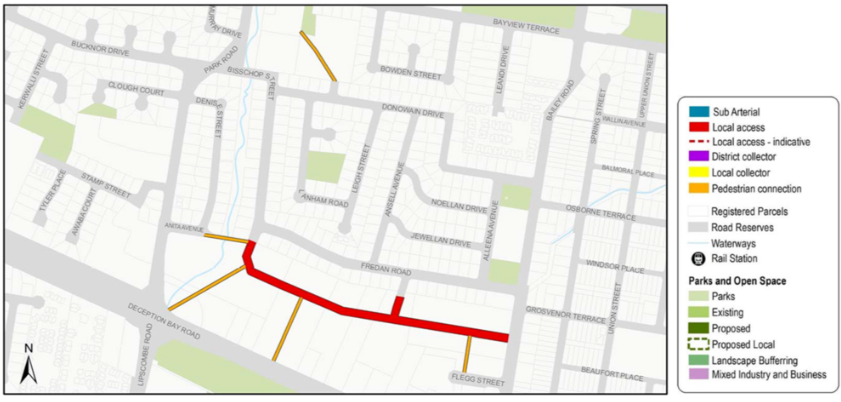 Figure 2 - Deception Bay - Deception Bay Road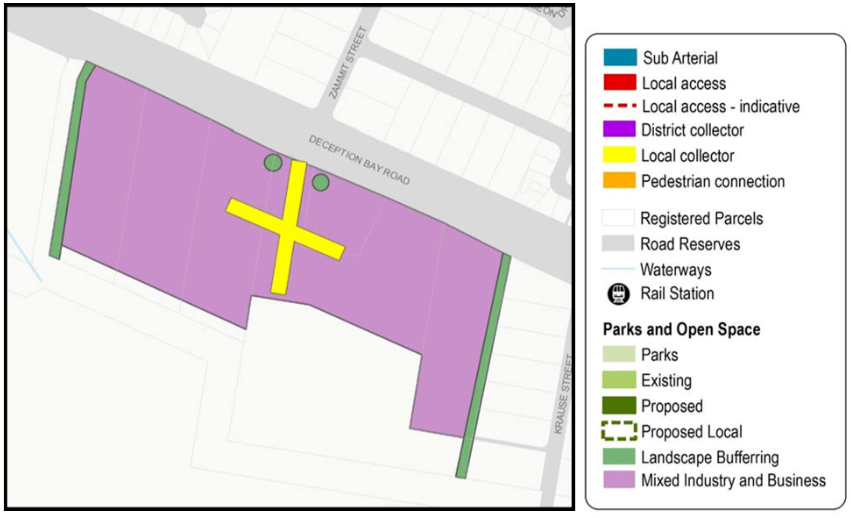 Figure 3 - Dakabin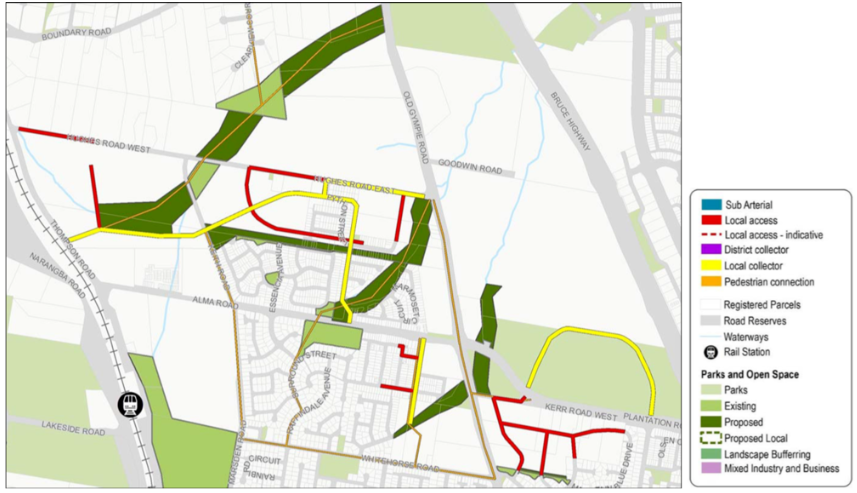 Table 6.2.7.1.1 Assessable development - Mixed industry and business precinctTable 6.2.7.1.1 Assessable development - Mixed industry and business precinctTable 6.2.7.1.1 Assessable development - Mixed industry and business precinctTable 6.2.7.1.1 Assessable development - Mixed industry and business precinctTable 6.2.7.1.1 Assessable development - Mixed industry and business precinctTable 6.2.7.1.1 Assessable development - Mixed industry and business precinctTable 6.2.7.1.1 Assessable development - Mixed industry and business precinctTable 6.2.7.1.1 Assessable development - Mixed industry and business precinctTable 6.2.7.1.1 Assessable development - Mixed industry and business precinctTable 6.2.7.1.1 Assessable development - Mixed industry and business precinctPerformance outcomesPerformance outcomesPerformance outcomesExamples that achieve aspects of the Performance OutcomesExamples that achieve aspects of the Performance OutcomesExamples that achieve aspects of the Performance OutcomesE ComplianceYesNo See PO orNAE ComplianceYesNo See PO orNAE ComplianceYesNo See PO orNAJustification for complianceGeneral criteriaGeneral criteriaGeneral criteriaGeneral criteriaGeneral criteriaGeneral criteriaGeneral criteriaGeneral criteriaGeneral criteriaGeneral criteriaSite coverSite coverSite coverSite coverSite coverSite coverPO1Site cover is limited to a proportion of a site that ensures:A sufficient number and type of vehicle parking spaces are provided on the site to meet the parking demands and expectations of the proposed use; Any type of vehicle expected to visit the site on a regular basis is able to access and leave the site in a forward direction with clear manoeuvring on the site; setbacks to boundaries maximise the efficient use of the site while ensuring positive interfaces with public space or sensitive land uses; Areas of landscaping are provided to soften the built form and hard stand impacts of development whilst providing areas of natural space on a site. PO1Site cover is limited to a proportion of a site that ensures:A sufficient number and type of vehicle parking spaces are provided on the site to meet the parking demands and expectations of the proposed use; Any type of vehicle expected to visit the site on a regular basis is able to access and leave the site in a forward direction with clear manoeuvring on the site; setbacks to boundaries maximise the efficient use of the site while ensuring positive interfaces with public space or sensitive land uses; Areas of landscaping are provided to soften the built form and hard stand impacts of development whilst providing areas of natural space on a site. PO1Site cover is limited to a proportion of a site that ensures:A sufficient number and type of vehicle parking spaces are provided on the site to meet the parking demands and expectations of the proposed use; Any type of vehicle expected to visit the site on a regular basis is able to access and leave the site in a forward direction with clear manoeuvring on the site; setbacks to boundaries maximise the efficient use of the site while ensuring positive interfaces with public space or sensitive land uses; Areas of landscaping are provided to soften the built form and hard stand impacts of development whilst providing areas of natural space on a site. No example provided.No example provided.No example provided.Building heightBuilding heightBuilding heightBuilding heightBuilding heightBuilding heightPO2The height of buildings is in keeping with the predominant industrial and commercial character of the precinct and does not cause adverse amenity impacts on nearby sensitive land uses and zones. PO2The height of buildings is in keeping with the predominant industrial and commercial character of the precinct and does not cause adverse amenity impacts on nearby sensitive land uses and zones. PO2The height of buildings is in keeping with the predominant industrial and commercial character of the precinct and does not cause adverse amenity impacts on nearby sensitive land uses and zones. E2Building height does not exceed the maximum height identified on Overlay map - Building heights.E2Building height does not exceed the maximum height identified on Overlay map - Building heights.E2Building height does not exceed the maximum height identified on Overlay map - Building heights.SetbacksSetbacksSetbacksSetbacksSetbacksSetbacksPO3Street boundary setbacks:minimise building bulk and visual dominance from the street;provide areas for landscaping at the front of the site;allow for customer parking to be located at the front of the building;provide opportunities for dense landscaping to screen at maturity any visibility of development of a site from the Bruce Highway.PO3Street boundary setbacks:minimise building bulk and visual dominance from the street;provide areas for landscaping at the front of the site;allow for customer parking to be located at the front of the building;provide opportunities for dense landscaping to screen at maturity any visibility of development of a site from the Bruce Highway.PO3Street boundary setbacks:minimise building bulk and visual dominance from the street;provide areas for landscaping at the front of the site;allow for customer parking to be located at the front of the building;provide opportunities for dense landscaping to screen at maturity any visibility of development of a site from the Bruce Highway.E3Buildings maintain a minimum setback of:6m to the primary frontage (other than the Bruce Highway);3m to the secondary street frontage;10m to a boundary adjoining the Bruce Highway.E3Buildings maintain a minimum setback of:6m to the primary frontage (other than the Bruce Highway);3m to the secondary street frontage;10m to a boundary adjoining the Bruce Highway.E3Buildings maintain a minimum setback of:6m to the primary frontage (other than the Bruce Highway);3m to the secondary street frontage;10m to a boundary adjoining the Bruce Highway.PO4Side and rear boundary setbacks maintain views, privacy, access to natural light and the visual amenity of adjoining sensitive land uses. PO4Side and rear boundary setbacks maintain views, privacy, access to natural light and the visual amenity of adjoining sensitive land uses. PO4Side and rear boundary setbacks maintain views, privacy, access to natural light and the visual amenity of adjoining sensitive land uses. E4Where a development adjoins general residential zoned land, the building is setback a minimum of 3m from the property boundary with dense landscaping installed along the boundary to provide screening of the development with a mature height of at least 3m. E4Where a development adjoins general residential zoned land, the building is setback a minimum of 3m from the property boundary with dense landscaping installed along the boundary to provide screening of the development with a mature height of at least 3m. E4Where a development adjoins general residential zoned land, the building is setback a minimum of 3m from the property boundary with dense landscaping installed along the boundary to provide screening of the development with a mature height of at least 3m. Building appearance and designBuilding appearance and designBuilding appearance and designBuilding appearance and designBuilding appearance and designBuilding appearance and designPO5Buildings exhibit a high standard of commercial design and construction, which:adds visual interest to the streetscape, through variation in building materials, colours and features;does not result in blank, unarticulated walls fronting streets or public areas;reduces the perceived bulk of the building when viewed from the street;articulates or accentuates the administration and customer service areas of the building;contributes to safe environment, through the incorporation of CPTED principles;incorporates high quality, low maintenance building materials;does not utilise highly reflective materials.PO5Buildings exhibit a high standard of commercial design and construction, which:adds visual interest to the streetscape, through variation in building materials, colours and features;does not result in blank, unarticulated walls fronting streets or public areas;reduces the perceived bulk of the building when viewed from the street;articulates or accentuates the administration and customer service areas of the building;contributes to safe environment, through the incorporation of CPTED principles;incorporates high quality, low maintenance building materials;does not utilise highly reflective materials.PO5Buildings exhibit a high standard of commercial design and construction, which:adds visual interest to the streetscape, through variation in building materials, colours and features;does not result in blank, unarticulated walls fronting streets or public areas;reduces the perceived bulk of the building when viewed from the street;articulates or accentuates the administration and customer service areas of the building;contributes to safe environment, through the incorporation of CPTED principles;incorporates high quality, low maintenance building materials;does not utilise highly reflective materials.No example provided.No example provided.No example provided.PO6Buildings on corner allotments:address both street frontages;contain building openings facing both street frontages;do not present blank unarticulated walls to either frontage.PO6Buildings on corner allotments:address both street frontages;contain building openings facing both street frontages;do not present blank unarticulated walls to either frontage.PO6Buildings on corner allotments:address both street frontages;contain building openings facing both street frontages;do not present blank unarticulated walls to either frontage.No example provided.No example provided.No example provided.Staff recreation areaStaff recreation areaStaff recreation areaStaff recreation areaStaff recreation areaStaff recreation areaPO7Staff are provided with adequate and amenable break/dining facilities to suit the nature of the activities on-site.PO7Staff are provided with adequate and amenable break/dining facilities to suit the nature of the activities on-site.PO7Staff are provided with adequate and amenable break/dining facilities to suit the nature of the activities on-site.E7Where the nature of the activities on-site do not allow staff to eat in their work environment, the development provides an on-site recreation area for staff that: includes adequate seating, tables and rubbish bins for the number of staff on-site;is adequately protected from the weather;is safely accessible to all staff;is separate and private from public areas;is located away from a noisy or odorous activity.E7Where the nature of the activities on-site do not allow staff to eat in their work environment, the development provides an on-site recreation area for staff that: includes adequate seating, tables and rubbish bins for the number of staff on-site;is adequately protected from the weather;is safely accessible to all staff;is separate and private from public areas;is located away from a noisy or odorous activity.E7Where the nature of the activities on-site do not allow staff to eat in their work environment, the development provides an on-site recreation area for staff that: includes adequate seating, tables and rubbish bins for the number of staff on-site;is adequately protected from the weather;is safely accessible to all staff;is separate and private from public areas;is located away from a noisy or odorous activity.LandscapingLandscapingLandscapingLandscapingLandscapingLandscapingPO8Landscaping is provided on the site to:visually soften the built form, areas of hardstand, storage areas and mechanical plant associated with the on-site activities;complement the existing or desired streetscape;minimise the impact of industrial development on any adjoining lots not zoned for industrial purposes. PO8Landscaping is provided on the site to:visually soften the built form, areas of hardstand, storage areas and mechanical plant associated with the on-site activities;complement the existing or desired streetscape;minimise the impact of industrial development on any adjoining lots not zoned for industrial purposes. PO8Landscaping is provided on the site to:visually soften the built form, areas of hardstand, storage areas and mechanical plant associated with the on-site activities;complement the existing or desired streetscape;minimise the impact of industrial development on any adjoining lots not zoned for industrial purposes. E8Landscaping is provided and maintained in accordance with Planning scheme policy - Integrated design.E8Landscaping is provided and maintained in accordance with Planning scheme policy - Integrated design.E8Landscaping is provided and maintained in accordance with Planning scheme policy - Integrated design.FencingFencingFencingFencingFencingFencingPO9The provision of fencing on street frontages does not dominate the street or create safety issues.PO9The provision of fencing on street frontages does not dominate the street or create safety issues.PO9The provision of fencing on street frontages does not dominate the street or create safety issues.E9Where fencing is provided on the street frontage, fence sections between columns or posts have a minimum transparency of 70% spread evenly across its total surface area. E9Where fencing is provided on the street frontage, fence sections between columns or posts have a minimum transparency of 70% spread evenly across its total surface area. E9Where fencing is provided on the street frontage, fence sections between columns or posts have a minimum transparency of 70% spread evenly across its total surface area. Public accessPublic accessPublic accessPublic accessPublic accessPublic accessPO10The use has a safe, clearly identifiable public access separate from service and parking areas.PO10The use has a safe, clearly identifiable public access separate from service and parking areas.PO10The use has a safe, clearly identifiable public access separate from service and parking areas.E10.1Pedestrian linkages are provided from the street and customer car parking areas directly to the main entrance of the building.E10.1Pedestrian linkages are provided from the street and customer car parking areas directly to the main entrance of the building.E10.1Pedestrian linkages are provided from the street and customer car parking areas directly to the main entrance of the building.PO10The use has a safe, clearly identifiable public access separate from service and parking areas.PO10The use has a safe, clearly identifiable public access separate from service and parking areas.PO10The use has a safe, clearly identifiable public access separate from service and parking areas.E10.2Public access to the building is not provided through industrial service areas.E10.2Public access to the building is not provided through industrial service areas.E10.2Public access to the building is not provided through industrial service areas.Movement networkMovement networkMovement networkMovement networkMovement networkMovement networkPO11Development is designed to connect to and form part of the surrounding neighbourhood by providing interconnected streets, pedestrian and cyclist pathways to adjoining development, nearby centres, neighbourhood hubs, community facilities, public transport nodes and open space.Note - Refer to Planning scheme policy - Neighbourhood design for guidance on achieving the above outcome.PO11Development is designed to connect to and form part of the surrounding neighbourhood by providing interconnected streets, pedestrian and cyclist pathways to adjoining development, nearby centres, neighbourhood hubs, community facilities, public transport nodes and open space.Note - Refer to Planning scheme policy - Neighbourhood design for guidance on achieving the above outcome.PO11Development is designed to connect to and form part of the surrounding neighbourhood by providing interconnected streets, pedestrian and cyclist pathways to adjoining development, nearby centres, neighbourhood hubs, community facilities, public transport nodes and open space.Note - Refer to Planning scheme policy - Neighbourhood design for guidance on achieving the above outcome.E11.1Development provides and maintains the connections shown on the following movement figures:Figure 1 - Deception Bay - Bailey Road / Park RoadFigure 2 - Deception Bay - Deception Bay RoadFigure 3 - DakabinE11.1Development provides and maintains the connections shown on the following movement figures:Figure 1 - Deception Bay - Bailey Road / Park RoadFigure 2 - Deception Bay - Deception Bay RoadFigure 3 - DakabinE11.1Development provides and maintains the connections shown on the following movement figures:Figure 1 - Deception Bay - Bailey Road / Park RoadFigure 2 - Deception Bay - Deception Bay RoadFigure 3 - DakabinPO11Development is designed to connect to and form part of the surrounding neighbourhood by providing interconnected streets, pedestrian and cyclist pathways to adjoining development, nearby centres, neighbourhood hubs, community facilities, public transport nodes and open space.Note - Refer to Planning scheme policy - Neighbourhood design for guidance on achieving the above outcome.PO11Development is designed to connect to and form part of the surrounding neighbourhood by providing interconnected streets, pedestrian and cyclist pathways to adjoining development, nearby centres, neighbourhood hubs, community facilities, public transport nodes and open space.Note - Refer to Planning scheme policy - Neighbourhood design for guidance on achieving the above outcome.PO11Development is designed to connect to and form part of the surrounding neighbourhood by providing interconnected streets, pedestrian and cyclist pathways to adjoining development, nearby centres, neighbourhood hubs, community facilities, public transport nodes and open space.Note - Refer to Planning scheme policy - Neighbourhood design for guidance on achieving the above outcome.E11.2For areas not shown on the above movement figures, no example provided.Note - Refer to Planning scheme policy - Neighbourhood design for guidance on achieving the Performance outcome.E11.2For areas not shown on the above movement figures, no example provided.Note - Refer to Planning scheme policy - Neighbourhood design for guidance on achieving the Performance outcome.E11.2For areas not shown on the above movement figures, no example provided.Note - Refer to Planning scheme policy - Neighbourhood design for guidance on achieving the Performance outcome.Car parkingCar parkingCar parkingCar parkingCar parkingCar parkingPO12Car parking is provided on-site to meet the anticipated demand of employees and visitors and avoid adverse impacts on the external road network. PO12Car parking is provided on-site to meet the anticipated demand of employees and visitors and avoid adverse impacts on the external road network. PO12Car parking is provided on-site to meet the anticipated demand of employees and visitors and avoid adverse impacts on the external road network. E12Car parking is provided in accordance with Schedule 7 - Car parking.E12Car parking is provided in accordance with Schedule 7 - Car parking.E12Car parking is provided in accordance with Schedule 7 - Car parking.PO13The design of vehicle entry points and car parking areas:does not impact on the safety of the external road network;ensures the safety of pedestrians at all times;ensures the safe movement of vehicles within the site;provides connections with car parking areas on adjoining sites where possible.PO13The design of vehicle entry points and car parking areas:does not impact on the safety of the external road network;ensures the safety of pedestrians at all times;ensures the safe movement of vehicles within the site;provides connections with car parking areas on adjoining sites where possible.PO13The design of vehicle entry points and car parking areas:does not impact on the safety of the external road network;ensures the safety of pedestrians at all times;ensures the safe movement of vehicles within the site;provides connections with car parking areas on adjoining sites where possible.E13All vehicle entry points and car parking areas are designed and constructed in accordance with Australian Standard AS2890.1 Parking facilities Part 1: Off-street car parking.E13All vehicle entry points and car parking areas are designed and constructed in accordance with Australian Standard AS2890.1 Parking facilities Part 1: Off-street car parking.E13All vehicle entry points and car parking areas are designed and constructed in accordance with Australian Standard AS2890.1 Parking facilities Part 1: Off-street car parking.PO14Vehicle cross-overs do not dominate the street frontage.PO14Vehicle cross-overs do not dominate the street frontage.PO14Vehicle cross-overs do not dominate the street frontage.E14A maximum of 1 vehicle cross-over is provided to each street frontage unless required for manoeuvring purposes.E14A maximum of 1 vehicle cross-over is provided to each street frontage unless required for manoeuvring purposes.E14A maximum of 1 vehicle cross-over is provided to each street frontage unless required for manoeuvring purposes.Bicycle parking and end of trip facilitiesBicycle parking and end of trip facilitiesBicycle parking and end of trip facilitiesBicycle parking and end of trip facilitiesBicycle parking and end of trip facilitiesBicycle parking and end of trip facilitiesBicycle parking and end of trip facilitiesBicycle parking and end of trip facilitiesBicycle parking and end of trip facilitiesBicycle parking and end of trip facilitiesPO15End of trip facilities are provided for employees or occupants, in the building or on-site within a reasonable walking distance, and include: adequate bicycle parking and storage facilities; andadequate provision for securing belongings; andchange rooms that include adequate showers, sanitary compartments, wash basins and mirrors.Notwithstanding a. there is no requirement to provide end of trip facilities if it would be unreasonable to provide these facilities having regard to: the projected population growth and forward planning for road upgrading and development of cycle paths; orwhether it would be practical to commute to and from the building on a bicycle, having regard to the likely commute distances and nature of the terrain; or the condition of the road and the nature and amount of traffic potentially affecting the safety of commuters.PO15End of trip facilities are provided for employees or occupants, in the building or on-site within a reasonable walking distance, and include: adequate bicycle parking and storage facilities; andadequate provision for securing belongings; andchange rooms that include adequate showers, sanitary compartments, wash basins and mirrors.Notwithstanding a. there is no requirement to provide end of trip facilities if it would be unreasonable to provide these facilities having regard to: the projected population growth and forward planning for road upgrading and development of cycle paths; orwhether it would be practical to commute to and from the building on a bicycle, having regard to the likely commute distances and nature of the terrain; or the condition of the road and the nature and amount of traffic potentially affecting the safety of commuters.PO15End of trip facilities are provided for employees or occupants, in the building or on-site within a reasonable walking distance, and include: adequate bicycle parking and storage facilities; andadequate provision for securing belongings; andchange rooms that include adequate showers, sanitary compartments, wash basins and mirrors.Notwithstanding a. there is no requirement to provide end of trip facilities if it would be unreasonable to provide these facilities having regard to: the projected population growth and forward planning for road upgrading and development of cycle paths; orwhether it would be practical to commute to and from the building on a bicycle, having regard to the likely commute distances and nature of the terrain; or the condition of the road and the nature and amount of traffic potentially affecting the safety of commuters.E15.1Minimum bicycle parking facilities are provided at a rate of 1 bicycle parking space for every 3 vehicles parking spaces required by Schedule 7 – Car parking. E15.1Minimum bicycle parking facilities are provided at a rate of 1 bicycle parking space for every 3 vehicles parking spaces required by Schedule 7 – Car parking. E15.1Minimum bicycle parking facilities are provided at a rate of 1 bicycle parking space for every 3 vehicles parking spaces required by Schedule 7 – Car parking. PO15End of trip facilities are provided for employees or occupants, in the building or on-site within a reasonable walking distance, and include: adequate bicycle parking and storage facilities; andadequate provision for securing belongings; andchange rooms that include adequate showers, sanitary compartments, wash basins and mirrors.Notwithstanding a. there is no requirement to provide end of trip facilities if it would be unreasonable to provide these facilities having regard to: the projected population growth and forward planning for road upgrading and development of cycle paths; orwhether it would be practical to commute to and from the building on a bicycle, having regard to the likely commute distances and nature of the terrain; or the condition of the road and the nature and amount of traffic potentially affecting the safety of commuters.PO15End of trip facilities are provided for employees or occupants, in the building or on-site within a reasonable walking distance, and include: adequate bicycle parking and storage facilities; andadequate provision for securing belongings; andchange rooms that include adequate showers, sanitary compartments, wash basins and mirrors.Notwithstanding a. there is no requirement to provide end of trip facilities if it would be unreasonable to provide these facilities having regard to: the projected population growth and forward planning for road upgrading and development of cycle paths; orwhether it would be practical to commute to and from the building on a bicycle, having regard to the likely commute distances and nature of the terrain; or the condition of the road and the nature and amount of traffic potentially affecting the safety of commuters.PO15End of trip facilities are provided for employees or occupants, in the building or on-site within a reasonable walking distance, and include: adequate bicycle parking and storage facilities; andadequate provision for securing belongings; andchange rooms that include adequate showers, sanitary compartments, wash basins and mirrors.Notwithstanding a. there is no requirement to provide end of trip facilities if it would be unreasonable to provide these facilities having regard to: the projected population growth and forward planning for road upgrading and development of cycle paths; orwhether it would be practical to commute to and from the building on a bicycle, having regard to the likely commute distances and nature of the terrain; or the condition of the road and the nature and amount of traffic potentially affecting the safety of commuters.E15.2Bicycle parking is:provided in accordance with Austroads (2008), Guide to Traffic Management - Part 11: Parking; protected from the weather by its location or a dedicated roof structure;located within the building or in a dedicated, secure structure for residents and staff;adjacent to building entrances or in public areas for customers and visitors.E15.2Bicycle parking is:provided in accordance with Austroads (2008), Guide to Traffic Management - Part 11: Parking; protected from the weather by its location or a dedicated roof structure;located within the building or in a dedicated, secure structure for residents and staff;adjacent to building entrances or in public areas for customers and visitors.E15.2Bicycle parking is:provided in accordance with Austroads (2008), Guide to Traffic Management - Part 11: Parking; protected from the weather by its location or a dedicated roof structure;located within the building or in a dedicated, secure structure for residents and staff;adjacent to building entrances or in public areas for customers and visitors.PO15End of trip facilities are provided for employees or occupants, in the building or on-site within a reasonable walking distance, and include: adequate bicycle parking and storage facilities; andadequate provision for securing belongings; andchange rooms that include adequate showers, sanitary compartments, wash basins and mirrors.Notwithstanding a. there is no requirement to provide end of trip facilities if it would be unreasonable to provide these facilities having regard to: the projected population growth and forward planning for road upgrading and development of cycle paths; orwhether it would be practical to commute to and from the building on a bicycle, having regard to the likely commute distances and nature of the terrain; or the condition of the road and the nature and amount of traffic potentially affecting the safety of commuters.PO15End of trip facilities are provided for employees or occupants, in the building or on-site within a reasonable walking distance, and include: adequate bicycle parking and storage facilities; andadequate provision for securing belongings; andchange rooms that include adequate showers, sanitary compartments, wash basins and mirrors.Notwithstanding a. there is no requirement to provide end of trip facilities if it would be unreasonable to provide these facilities having regard to: the projected population growth and forward planning for road upgrading and development of cycle paths; orwhether it would be practical to commute to and from the building on a bicycle, having regard to the likely commute distances and nature of the terrain; or the condition of the road and the nature and amount of traffic potentially affecting the safety of commuters.PO15End of trip facilities are provided for employees or occupants, in the building or on-site within a reasonable walking distance, and include: adequate bicycle parking and storage facilities; andadequate provision for securing belongings; andchange rooms that include adequate showers, sanitary compartments, wash basins and mirrors.Notwithstanding a. there is no requirement to provide end of trip facilities if it would be unreasonable to provide these facilities having regard to: the projected population growth and forward planning for road upgrading and development of cycle paths; orwhether it would be practical to commute to and from the building on a bicycle, having regard to the likely commute distances and nature of the terrain; or the condition of the road and the nature and amount of traffic potentially affecting the safety of commuters.E15.3For non-residential uses, storage lockers:are provide at a rate of 1.6 per bicycle parking space (rounded up to the nearest whole number);have minimum dimensions of 900mm (height) x 300mm (width) x 450mm (depth).E15.3For non-residential uses, storage lockers:are provide at a rate of 1.6 per bicycle parking space (rounded up to the nearest whole number);have minimum dimensions of 900mm (height) x 300mm (width) x 450mm (depth).E15.3For non-residential uses, storage lockers:are provide at a rate of 1.6 per bicycle parking space (rounded up to the nearest whole number);have minimum dimensions of 900mm (height) x 300mm (width) x 450mm (depth).PO15End of trip facilities are provided for employees or occupants, in the building or on-site within a reasonable walking distance, and include: adequate bicycle parking and storage facilities; andadequate provision for securing belongings; andchange rooms that include adequate showers, sanitary compartments, wash basins and mirrors.Notwithstanding a. there is no requirement to provide end of trip facilities if it would be unreasonable to provide these facilities having regard to: the projected population growth and forward planning for road upgrading and development of cycle paths; orwhether it would be practical to commute to and from the building on a bicycle, having regard to the likely commute distances and nature of the terrain; or the condition of the road and the nature and amount of traffic potentially affecting the safety of commuters.PO15End of trip facilities are provided for employees or occupants, in the building or on-site within a reasonable walking distance, and include: adequate bicycle parking and storage facilities; andadequate provision for securing belongings; andchange rooms that include adequate showers, sanitary compartments, wash basins and mirrors.Notwithstanding a. there is no requirement to provide end of trip facilities if it would be unreasonable to provide these facilities having regard to: the projected population growth and forward planning for road upgrading and development of cycle paths; orwhether it would be practical to commute to and from the building on a bicycle, having regard to the likely commute distances and nature of the terrain; or the condition of the road and the nature and amount of traffic potentially affecting the safety of commuters.PO15End of trip facilities are provided for employees or occupants, in the building or on-site within a reasonable walking distance, and include: adequate bicycle parking and storage facilities; andadequate provision for securing belongings; andchange rooms that include adequate showers, sanitary compartments, wash basins and mirrors.Notwithstanding a. there is no requirement to provide end of trip facilities if it would be unreasonable to provide these facilities having regard to: the projected population growth and forward planning for road upgrading and development of cycle paths; orwhether it would be practical to commute to and from the building on a bicycle, having regard to the likely commute distances and nature of the terrain; or the condition of the road and the nature and amount of traffic potentially affecting the safety of commuters.E15.4For non-residential uses, changing rooms:are provided at a rate of 1 per 10 bicycle parking spaces;are fitted with a lockable door or otherwise screened from public view;are provided with shower(s), sanitary compartment(s) and wash basin(s) in accordance with the table below:are provided with: a mirror located above each wash basin;a hook and bench seating within each shower compartment;a socket-outlet located adjacent to each wash basin.E15.4For non-residential uses, changing rooms:are provided at a rate of 1 per 10 bicycle parking spaces;are fitted with a lockable door or otherwise screened from public view;are provided with shower(s), sanitary compartment(s) and wash basin(s) in accordance with the table below:are provided with: a mirror located above each wash basin;a hook and bench seating within each shower compartment;a socket-outlet located adjacent to each wash basin.E15.4For non-residential uses, changing rooms:are provided at a rate of 1 per 10 bicycle parking spaces;are fitted with a lockable door or otherwise screened from public view;are provided with shower(s), sanitary compartment(s) and wash basin(s) in accordance with the table below:are provided with: a mirror located above each wash basin;a hook and bench seating within each shower compartment;a socket-outlet located adjacent to each wash basin.Loading and servicingLoading and servicingLoading and servicingLoading and servicingLoading and servicingLoading and servicingPO16Service areas, including loading/unloading facilities, plant areas and outdoor storage areas, are screened from the direct view from land not included in the Industry zone and sub-arterial and arterial roads. PO16Service areas, including loading/unloading facilities, plant areas and outdoor storage areas, are screened from the direct view from land not included in the Industry zone and sub-arterial and arterial roads. PO16Service areas, including loading/unloading facilities, plant areas and outdoor storage areas, are screened from the direct view from land not included in the Industry zone and sub-arterial and arterial roads. No example provided.No example provided.No example provided.WasteWasteWasteWasteWasteWastePO17Bins and bin storage area/s are designed, located and managed to prevent amenity impacts on the locality.PO17Bins and bin storage area/s are designed, located and managed to prevent amenity impacts on the locality.PO17Bins and bin storage area/s are designed, located and managed to prevent amenity impacts on the locality.E17Development is designed to meet the criteria in the Planning scheme policy - Waste and is demonstrated in a waste management program.E17Development is designed to meet the criteria in the Planning scheme policy - Waste and is demonstrated in a waste management program.E17Development is designed to meet the criteria in the Planning scheme policy - Waste and is demonstrated in a waste management program.Environmental impactsEnvironmental impactsEnvironmental impactsEnvironmental impactsEnvironmental impactsEnvironmental impactsPO18Where a use is not an environmentally relevant activity under the Environmental Protection Act 1994, the release of any containment that may cause environmental harm is mitigated to an acceptable level. PO18Where a use is not an environmentally relevant activity under the Environmental Protection Act 1994, the release of any containment that may cause environmental harm is mitigated to an acceptable level. PO18Where a use is not an environmentally relevant activity under the Environmental Protection Act 1994, the release of any containment that may cause environmental harm is mitigated to an acceptable level. E18Development achieves the standard listed in Schedule 1 Air Quality Objectives, Environmental Protection (Air) Policy 2008.E18Development achieves the standard listed in Schedule 1 Air Quality Objectives, Environmental Protection (Air) Policy 2008.E18Development achieves the standard listed in Schedule 1 Air Quality Objectives, Environmental Protection (Air) Policy 2008.LightingLightingLightingLightingLightingLightingPO19Lighting is directed and shielded to not cause unreasonable disturbance to any person on adjoining land.PO19Lighting is directed and shielded to not cause unreasonable disturbance to any person on adjoining land.PO19Lighting is directed and shielded to not cause unreasonable disturbance to any person on adjoining land.E19Artificial lighting is directed and shielded in such a manner as not to exceed the recommended maximum values of light technical parameters for the control of obtrusive light given in Table 2.1 of the Australian Standard AS 4282 (1997) Control of Obtrusive Effects of Outdoor Lighting. E19Artificial lighting is directed and shielded in such a manner as not to exceed the recommended maximum values of light technical parameters for the control of obtrusive light given in Table 2.1 of the Australian Standard AS 4282 (1997) Control of Obtrusive Effects of Outdoor Lighting. E19Artificial lighting is directed and shielded in such a manner as not to exceed the recommended maximum values of light technical parameters for the control of obtrusive light given in Table 2.1 of the Australian Standard AS 4282 (1997) Control of Obtrusive Effects of Outdoor Lighting. NoiseNoiseNoiseNoiseNoiseNoisePO20Noise generating uses do not adversely affect existing noise sensitive uses.PO20Noise generating uses do not adversely affect existing noise sensitive uses.PO20Noise generating uses do not adversely affect existing noise sensitive uses.No example provided. No example provided. No example provided. PO21Sensitive land uses are provided with an appropriate acoustic environment within designated external private outdoor living spaces and internal areas while: contributing to safe and usable public spaces, through maintaining high levels of surveillance of parks, streets and roads that serve active transport purposes (e.g. existing or future pedestrian paths or cycle lanes etc); maintaining the amenity of the streetscape. PO21Sensitive land uses are provided with an appropriate acoustic environment within designated external private outdoor living spaces and internal areas while: contributing to safe and usable public spaces, through maintaining high levels of surveillance of parks, streets and roads that serve active transport purposes (e.g. existing or future pedestrian paths or cycle lanes etc); maintaining the amenity of the streetscape. PO21Sensitive land uses are provided with an appropriate acoustic environment within designated external private outdoor living spaces and internal areas while: contributing to safe and usable public spaces, through maintaining high levels of surveillance of parks, streets and roads that serve active transport purposes (e.g. existing or future pedestrian paths or cycle lanes etc); maintaining the amenity of the streetscape. E21.1Development is designed to meet the criteria outlined in the Planning Scheme Policy – Noise.E21.1Development is designed to meet the criteria outlined in the Planning Scheme Policy – Noise.E21.1Development is designed to meet the criteria outlined in the Planning Scheme Policy – Noise.PO21Sensitive land uses are provided with an appropriate acoustic environment within designated external private outdoor living spaces and internal areas while: contributing to safe and usable public spaces, through maintaining high levels of surveillance of parks, streets and roads that serve active transport purposes (e.g. existing or future pedestrian paths or cycle lanes etc); maintaining the amenity of the streetscape. PO21Sensitive land uses are provided with an appropriate acoustic environment within designated external private outdoor living spaces and internal areas while: contributing to safe and usable public spaces, through maintaining high levels of surveillance of parks, streets and roads that serve active transport purposes (e.g. existing or future pedestrian paths or cycle lanes etc); maintaining the amenity of the streetscape. PO21Sensitive land uses are provided with an appropriate acoustic environment within designated external private outdoor living spaces and internal areas while: contributing to safe and usable public spaces, through maintaining high levels of surveillance of parks, streets and roads that serve active transport purposes (e.g. existing or future pedestrian paths or cycle lanes etc); maintaining the amenity of the streetscape. E21.2Noise attenuation structures (e.g. walls, barriers or fences):are not visible from an adjoining road or public area unless: adjoining a motorway or rail line; oradjoining part of an arterial road that does not serve an existing or future active transport purpose (e.g. pedestrian paths or cycle lanes) or where attenuation through building location and materials is not possible. do not remove existing or prevent future active transport routes or connections to the street network;are located, constructed and landscaped in accordance with Planning scheme policy - Integrated design.E21.2Noise attenuation structures (e.g. walls, barriers or fences):are not visible from an adjoining road or public area unless: adjoining a motorway or rail line; oradjoining part of an arterial road that does not serve an existing or future active transport purpose (e.g. pedestrian paths or cycle lanes) or where attenuation through building location and materials is not possible. do not remove existing or prevent future active transport routes or connections to the street network;are located, constructed and landscaped in accordance with Planning scheme policy - Integrated design.E21.2Noise attenuation structures (e.g. walls, barriers or fences):are not visible from an adjoining road or public area unless: adjoining a motorway or rail line; oradjoining part of an arterial road that does not serve an existing or future active transport purpose (e.g. pedestrian paths or cycle lanes) or where attenuation through building location and materials is not possible. do not remove existing or prevent future active transport routes or connections to the street network;are located, constructed and landscaped in accordance with Planning scheme policy - Integrated design.Hazardous ChemicalsHazardous ChemicalsHazardous ChemicalsHazardous ChemicalsHazardous ChemicalsHazardous ChemicalsHazardous ChemicalsHazardous ChemicalsHazardous ChemicalsHazardous ChemicalsPO22Off sites risks from foreseeable hazard scenarios involving hazardous chemicals are commensurate with the sensitivity of the surrounding land use zones. PO22Off sites risks from foreseeable hazard scenarios involving hazardous chemicals are commensurate with the sensitivity of the surrounding land use zones. PO22Off sites risks from foreseeable hazard scenarios involving hazardous chemicals are commensurate with the sensitivity of the surrounding land use zones. E22.1Off site impacts or risks from any foreseeable hazard scenario does not exceed the dangerous dose at the boundary of land zoned for vulnerable or sensitive land uses as described below: Dangerous DoseFor any hazard scenario involving the release of gases or vapours:AEGL2 (60minutes) or if not available ERPG2;An oxygen content in air <19.5% or >23.5% at normal atmospheric pressure.For any hazard scenario involving fire or explosion:7kPa overpressure;4.7kW/m2 heat radiation.If criteria E22.1 (a) or (b) cannot be achieved, then the risk of any foreseeable hazard scenario shall not exceed an individual fatality risk level of 0.5 x 10-6/year. E22.1Off site impacts or risks from any foreseeable hazard scenario does not exceed the dangerous dose at the boundary of land zoned for vulnerable or sensitive land uses as described below: Dangerous DoseFor any hazard scenario involving the release of gases or vapours:AEGL2 (60minutes) or if not available ERPG2;An oxygen content in air <19.5% or >23.5% at normal atmospheric pressure.For any hazard scenario involving fire or explosion:7kPa overpressure;4.7kW/m2 heat radiation.If criteria E22.1 (a) or (b) cannot be achieved, then the risk of any foreseeable hazard scenario shall not exceed an individual fatality risk level of 0.5 x 10-6/year. E22.1Off site impacts or risks from any foreseeable hazard scenario does not exceed the dangerous dose at the boundary of land zoned for vulnerable or sensitive land uses as described below: Dangerous DoseFor any hazard scenario involving the release of gases or vapours:AEGL2 (60minutes) or if not available ERPG2;An oxygen content in air <19.5% or >23.5% at normal atmospheric pressure.For any hazard scenario involving fire or explosion:7kPa overpressure;4.7kW/m2 heat radiation.If criteria E22.1 (a) or (b) cannot be achieved, then the risk of any foreseeable hazard scenario shall not exceed an individual fatality risk level of 0.5 x 10-6/year. PO22Off sites risks from foreseeable hazard scenarios involving hazardous chemicals are commensurate with the sensitivity of the surrounding land use zones. PO22Off sites risks from foreseeable hazard scenarios involving hazardous chemicals are commensurate with the sensitivity of the surrounding land use zones. PO22Off sites risks from foreseeable hazard scenarios involving hazardous chemicals are commensurate with the sensitivity of the surrounding land use zones. E22.2Off site impacts or risks from any foreseeable hazard scenario does not exceed the dangerous dose at the boundary of a commercial or community activity land use zone as described below: Dangerous DoseFor any hazard scenario involving the release of gases or vapours:AEGL2 (60minutes) or if not available ERPG2;An oxygen content in air <19.5% or >23.5% at normal atmospheric pressure.For any hazard scenario involving fire or explosion:7kPa overpressure;4.7kW/m2 heat radiation.If criteria E22.2 (a) or (b) cannot be achieved, then the risk of any foreseeable hazard scenario shall not exceed an individual fatality risk level of 5 x 10-6/year. E22.2Off site impacts or risks from any foreseeable hazard scenario does not exceed the dangerous dose at the boundary of a commercial or community activity land use zone as described below: Dangerous DoseFor any hazard scenario involving the release of gases or vapours:AEGL2 (60minutes) or if not available ERPG2;An oxygen content in air <19.5% or >23.5% at normal atmospheric pressure.For any hazard scenario involving fire or explosion:7kPa overpressure;4.7kW/m2 heat radiation.If criteria E22.2 (a) or (b) cannot be achieved, then the risk of any foreseeable hazard scenario shall not exceed an individual fatality risk level of 5 x 10-6/year. E22.2Off site impacts or risks from any foreseeable hazard scenario does not exceed the dangerous dose at the boundary of a commercial or community activity land use zone as described below: Dangerous DoseFor any hazard scenario involving the release of gases or vapours:AEGL2 (60minutes) or if not available ERPG2;An oxygen content in air <19.5% or >23.5% at normal atmospheric pressure.For any hazard scenario involving fire or explosion:7kPa overpressure;4.7kW/m2 heat radiation.If criteria E22.2 (a) or (b) cannot be achieved, then the risk of any foreseeable hazard scenario shall not exceed an individual fatality risk level of 5 x 10-6/year. PO22Off sites risks from foreseeable hazard scenarios involving hazardous chemicals are commensurate with the sensitivity of the surrounding land use zones. PO22Off sites risks from foreseeable hazard scenarios involving hazardous chemicals are commensurate with the sensitivity of the surrounding land use zones. PO22Off sites risks from foreseeable hazard scenarios involving hazardous chemicals are commensurate with the sensitivity of the surrounding land use zones. E22.3Off site impacts or risks from any foreseeable hazard scenario does not exceed the dangerous dose at the boundary of an industrial land use zone as described below: Dangerous DoseFor any hazard scenario involving the release of gases or vapours:AEGL2 (60minutes) or if not available ERPG2;An oxygen content in air <19.5% or >23.5% at normal atmospheric pressure.For any hazard scenario involving fire or explosion:14kPa overpressure;12.6kW/m2 heat radiation.If criteria E22.3 (a) or (b) cannot be achieved, then the risk of any foreseeable hazard scenario shall not exceed an individual fatality risk level of 50 x 10-6/year. E22.3Off site impacts or risks from any foreseeable hazard scenario does not exceed the dangerous dose at the boundary of an industrial land use zone as described below: Dangerous DoseFor any hazard scenario involving the release of gases or vapours:AEGL2 (60minutes) or if not available ERPG2;An oxygen content in air <19.5% or >23.5% at normal atmospheric pressure.For any hazard scenario involving fire or explosion:14kPa overpressure;12.6kW/m2 heat radiation.If criteria E22.3 (a) or (b) cannot be achieved, then the risk of any foreseeable hazard scenario shall not exceed an individual fatality risk level of 50 x 10-6/year. E22.3Off site impacts or risks from any foreseeable hazard scenario does not exceed the dangerous dose at the boundary of an industrial land use zone as described below: Dangerous DoseFor any hazard scenario involving the release of gases or vapours:AEGL2 (60minutes) or if not available ERPG2;An oxygen content in air <19.5% or >23.5% at normal atmospheric pressure.For any hazard scenario involving fire or explosion:14kPa overpressure;12.6kW/m2 heat radiation.If criteria E22.3 (a) or (b) cannot be achieved, then the risk of any foreseeable hazard scenario shall not exceed an individual fatality risk level of 50 x 10-6/year. PO23Buildings and package stores containing fire-risk hazardous chemicals are designed to detect the early stages of a fire situation and notify a designated person. PO23Buildings and package stores containing fire-risk hazardous chemicals are designed to detect the early stages of a fire situation and notify a designated person. PO23Buildings and package stores containing fire-risk hazardous chemicals are designed to detect the early stages of a fire situation and notify a designated person. E23Buildings and package stores containing fire-risk hazardous chemicals are provided with 24 hour monitored fire detection system for early detection of a fire event. E23Buildings and package stores containing fire-risk hazardous chemicals are provided with 24 hour monitored fire detection system for early detection of a fire event. E23Buildings and package stores containing fire-risk hazardous chemicals are provided with 24 hour monitored fire detection system for early detection of a fire event. PO24Common storage areas containing packages of flammable and toxic hazardous chemicals are designed with spill containment system(s) that are adequate to contain releases, including fire fighting media. PO24Common storage areas containing packages of flammable and toxic hazardous chemicals are designed with spill containment system(s) that are adequate to contain releases, including fire fighting media. PO24Common storage areas containing packages of flammable and toxic hazardous chemicals are designed with spill containment system(s) that are adequate to contain releases, including fire fighting media. E24Storage areas containing packages of flammable and toxic hazardous chemicals are designed with spill containment system(s) capable of containing a minimum of the total aggregate capacity of all packages plus the maximum operating capacity of any fire protection system for the storage area(s) over a minimum of 60 minutes. E24Storage areas containing packages of flammable and toxic hazardous chemicals are designed with spill containment system(s) capable of containing a minimum of the total aggregate capacity of all packages plus the maximum operating capacity of any fire protection system for the storage area(s) over a minimum of 60 minutes. E24Storage areas containing packages of flammable and toxic hazardous chemicals are designed with spill containment system(s) capable of containing a minimum of the total aggregate capacity of all packages plus the maximum operating capacity of any fire protection system for the storage area(s) over a minimum of 60 minutes. PO25Storage and handling areas, including manufacturing areas, containing hazardous chemicals in quantities greater than 2,500L or kg within a Local Government “flood hazard area” are located and designed in a manner to minimise the likelihood of inundation of flood waters from creeks, rivers, lakes or estuaries. PO25Storage and handling areas, including manufacturing areas, containing hazardous chemicals in quantities greater than 2,500L or kg within a Local Government “flood hazard area” are located and designed in a manner to minimise the likelihood of inundation of flood waters from creeks, rivers, lakes or estuaries. PO25Storage and handling areas, including manufacturing areas, containing hazardous chemicals in quantities greater than 2,500L or kg within a Local Government “flood hazard area” are located and designed in a manner to minimise the likelihood of inundation of flood waters from creeks, rivers, lakes or estuaries. E25.1The base of any tank with a WC >2,500L or kg is higher than any relevant flood height level identified in an area’s flood hazard area. Alternatively: bulk tanks are anchored so they cannot float if submerged or inundated by water; andtank openings not provided with a liquid tight seal, i.e. an atmospheric vent, are extended above the relevant flood height level. E25.1The base of any tank with a WC >2,500L or kg is higher than any relevant flood height level identified in an area’s flood hazard area. Alternatively: bulk tanks are anchored so they cannot float if submerged or inundated by water; andtank openings not provided with a liquid tight seal, i.e. an atmospheric vent, are extended above the relevant flood height level. E25.1The base of any tank with a WC >2,500L or kg is higher than any relevant flood height level identified in an area’s flood hazard area. Alternatively: bulk tanks are anchored so they cannot float if submerged or inundated by water; andtank openings not provided with a liquid tight seal, i.e. an atmospheric vent, are extended above the relevant flood height level. PO25Storage and handling areas, including manufacturing areas, containing hazardous chemicals in quantities greater than 2,500L or kg within a Local Government “flood hazard area” are located and designed in a manner to minimise the likelihood of inundation of flood waters from creeks, rivers, lakes or estuaries. PO25Storage and handling areas, including manufacturing areas, containing hazardous chemicals in quantities greater than 2,500L or kg within a Local Government “flood hazard area” are located and designed in a manner to minimise the likelihood of inundation of flood waters from creeks, rivers, lakes or estuaries. PO25Storage and handling areas, including manufacturing areas, containing hazardous chemicals in quantities greater than 2,500L or kg within a Local Government “flood hazard area” are located and designed in a manner to minimise the likelihood of inundation of flood waters from creeks, rivers, lakes or estuaries. E25.2The lowest point of any storage area for packages >2,500L or kg is higher than any relevant flood height level identified in an area’s flood hazard area. Alternatively, package stores are provided with impervious bund walls or racking systems higher than the relevant flood height level. E25.2The lowest point of any storage area for packages >2,500L or kg is higher than any relevant flood height level identified in an area’s flood hazard area. Alternatively, package stores are provided with impervious bund walls or racking systems higher than the relevant flood height level. E25.2The lowest point of any storage area for packages >2,500L or kg is higher than any relevant flood height level identified in an area’s flood hazard area. Alternatively, package stores are provided with impervious bund walls or racking systems higher than the relevant flood height level. Emissions into Brisbane operational airspaceEmissions into Brisbane operational airspaceEmissions into Brisbane operational airspaceEmissions into Brisbane operational airspaceEmissions into Brisbane operational airspaceEmissions into Brisbane operational airspacePO26Emissions do not significantly increase air turbulence, reduce visibility or compromise the operation of aircraft engines in Brisbane airport’s operational airspace. PO26Emissions do not significantly increase air turbulence, reduce visibility or compromise the operation of aircraft engines in Brisbane airport’s operational airspace. PO26Emissions do not significantly increase air turbulence, reduce visibility or compromise the operation of aircraft engines in Brisbane airport’s operational airspace. E26.1Development does not emit a gaseous plume into the airport’s operational airspace at a velocity exceeding 4.3m per second.E26.1Development does not emit a gaseous plume into the airport’s operational airspace at a velocity exceeding 4.3m per second.E26.1Development does not emit a gaseous plume into the airport’s operational airspace at a velocity exceeding 4.3m per second.PO26Emissions do not significantly increase air turbulence, reduce visibility or compromise the operation of aircraft engines in Brisbane airport’s operational airspace. PO26Emissions do not significantly increase air turbulence, reduce visibility or compromise the operation of aircraft engines in Brisbane airport’s operational airspace. PO26Emissions do not significantly increase air turbulence, reduce visibility or compromise the operation of aircraft engines in Brisbane airport’s operational airspace. E27.2Development emitting smoke, dust, ash, steam or a gaseous plume exceeding 4.3m per second is designed and constructed to mitigate adverse impacts of emissions upon operational airspace. E27.2Development emitting smoke, dust, ash, steam or a gaseous plume exceeding 4.3m per second is designed and constructed to mitigate adverse impacts of emissions upon operational airspace. E27.2Development emitting smoke, dust, ash, steam or a gaseous plume exceeding 4.3m per second is designed and constructed to mitigate adverse impacts of emissions upon operational airspace. Clearing of habitat trees where not located within the Environmental areas overlay mapClearing of habitat trees where not located within the Environmental areas overlay mapClearing of habitat trees where not located within the Environmental areas overlay mapClearing of habitat trees where not located within the Environmental areas overlay mapClearing of habitat trees where not located within the Environmental areas overlay mapClearing of habitat trees where not located within the Environmental areas overlay mapPO27Development ensures that the biodiversity quality and integrity of habitats is not adversely impacted upon but maintained and protected. Development does not result in the net loss of fauna habitat.  Where development does result in the loss of a habitat tree, development will provide replacement fauna nesting boxes at the following rate of 1 nest box for every hollow removed.  Where hollows have not yet formed in trees > 80cm in diameter at 1.3m height, 3 nest boxes are required for every habitat tree removed. Development does not result in soil erosion or land degradation or leave land exposed for an unreasonable period of time but is rehabilitated in a timely manner PO27Development ensures that the biodiversity quality and integrity of habitats is not adversely impacted upon but maintained and protected. Development does not result in the net loss of fauna habitat.  Where development does result in the loss of a habitat tree, development will provide replacement fauna nesting boxes at the following rate of 1 nest box for every hollow removed.  Where hollows have not yet formed in trees > 80cm in diameter at 1.3m height, 3 nest boxes are required for every habitat tree removed. Development does not result in soil erosion or land degradation or leave land exposed for an unreasonable period of time but is rehabilitated in a timely manner PO27Development ensures that the biodiversity quality and integrity of habitats is not adversely impacted upon but maintained and protected. Development does not result in the net loss of fauna habitat.  Where development does result in the loss of a habitat tree, development will provide replacement fauna nesting boxes at the following rate of 1 nest box for every hollow removed.  Where hollows have not yet formed in trees > 80cm in diameter at 1.3m height, 3 nest boxes are required for every habitat tree removed. Development does not result in soil erosion or land degradation or leave land exposed for an unreasonable period of time but is rehabilitated in a timely manner No example provided.No example provided.No example provided.Works criteriaWorks criteriaWorks criteriaWorks criteriaWorks criteriaWorks criteriaWorks criteriaWorks criteriaWorks criteriaWorks criteriaUtilitiesUtilitiesUtilitiesUtilitiesPO28All services including water supply, sewage disposal, electricity, street lighting, telecommunications and gas (if available) are provided in accordance with Planning scheme policy - Integrated design (Appendix A).PO28All services including water supply, sewage disposal, electricity, street lighting, telecommunications and gas (if available) are provided in accordance with Planning scheme policy - Integrated design (Appendix A).No example provided.No example provided.AccessAccessAccessAccessPO29Where required, access easements contain a driveway and provision for services appropriate to the use. The easement covers all works associated with the access in accordance with Planning scheme policy - Integrated design. PO29Where required, access easements contain a driveway and provision for services appropriate to the use. The easement covers all works associated with the access in accordance with Planning scheme policy - Integrated design. No example provided.No example provided.PO30The layout of the development does not compromise:the development of the road network in the area;the function or safety of the road network;the capacity of the road network.PO30The layout of the development does not compromise:the development of the road network in the area;the function or safety of the road network;the capacity of the road network.E30.1The development provides for the extension of the road network in the area in accordance with Council’s road network planning.E30.1The development provides for the extension of the road network in the area in accordance with Council’s road network planning.PO30The layout of the development does not compromise:the development of the road network in the area;the function or safety of the road network;the capacity of the road network.PO30The layout of the development does not compromise:the development of the road network in the area;the function or safety of the road network;the capacity of the road network.E30.2The development does not compromise future road widening of frontage roads in accordance with the relevant standard and Council’s road planning. E30.2The development does not compromise future road widening of frontage roads in accordance with the relevant standard and Council’s road planning. PO30The layout of the development does not compromise:the development of the road network in the area;the function or safety of the road network;the capacity of the road network.PO30The layout of the development does not compromise:the development of the road network in the area;the function or safety of the road network;the capacity of the road network.E30.3The development layout allows forward vehicular access to and from the site.E30.3The development layout allows forward vehicular access to and from the site.PO30The layout of the development does not compromise:the development of the road network in the area;the function or safety of the road network;the capacity of the road network.PO30The layout of the development does not compromise:the development of the road network in the area;the function or safety of the road network;the capacity of the road network.E30.4For land located at Deception Bay, all vehicle access to Deception Bay Road is via a future 4-way signalised intersection at Deception Bay Road and Zammit Street, as illustrated in Figure 2 - Deception Bay - Deception Bay Road, except where an alternative access has been previously approved by TMR or allowed through an existing development approval. No direct property access is provided to Deception Bay Road. E30.4For land located at Deception Bay, all vehicle access to Deception Bay Road is via a future 4-way signalised intersection at Deception Bay Road and Zammit Street, as illustrated in Figure 2 - Deception Bay - Deception Bay Road, except where an alternative access has been previously approved by TMR or allowed through an existing development approval. No direct property access is provided to Deception Bay Road. PO31Safe access is provided for all vehicles required to access the site.PO31Safe access is provided for all vehicles required to access the site.E31.1Site access and driveways are designed, located and constructed in accordance with:where for a Council-controlled road and associated with a Dwelling house:Planning scheme policy - Integrated design;where for a Council-controlled road and not associated with a Dwelling house:AS/NZS2890.1 Parking facilities Part 1: Off street car parking;AS 2890.2 - Parking facilities Part 2: Off-street commercial vehicle facilities;Planning scheme policy - Integrated design;Schedule 8 - Service vehicle requirements;where for a State-Controlled road, the Safe Intersection Sight Distance requirements in Austroads and the appropriate IPWEAQ standard drawings, or a copy of a Transport Infrastructure Act 1994, section 62 approval.E31.1Site access and driveways are designed, located and constructed in accordance with:where for a Council-controlled road and associated with a Dwelling house:Planning scheme policy - Integrated design;where for a Council-controlled road and not associated with a Dwelling house:AS/NZS2890.1 Parking facilities Part 1: Off street car parking;AS 2890.2 - Parking facilities Part 2: Off-street commercial vehicle facilities;Planning scheme policy - Integrated design;Schedule 8 - Service vehicle requirements;where for a State-Controlled road, the Safe Intersection Sight Distance requirements in Austroads and the appropriate IPWEAQ standard drawings, or a copy of a Transport Infrastructure Act 1994, section 62 approval.PO31Safe access is provided for all vehicles required to access the site.PO31Safe access is provided for all vehicles required to access the site.E31.2E31.2PO31Safe access is provided for all vehicles required to access the site.PO31Safe access is provided for all vehicles required to access the site.E31.3Access driveways, manoeuvring areas and loading facilities are sealed and provide for service vehicles listed in Schedule 8 - Service vehicle requirements for the relevant use.  The on-site manoeuvring is to be in accordance with Schedule 8 - Service vehicle requirements. E31.3Access driveways, manoeuvring areas and loading facilities are sealed and provide for service vehicles listed in Schedule 8 - Service vehicle requirements for the relevant use.  The on-site manoeuvring is to be in accordance with Schedule 8 - Service vehicle requirements. PO31Safe access is provided for all vehicles required to access the site.PO31Safe access is provided for all vehicles required to access the site.E31.4Access driveways, manoeuvring areas and loading facilities are constructed with reinforced concrete road pavements. Concrete is to be designed in accordance with rigid road pavement design principles.Note - Pavements are to be designed by an RPEQE31.4Access driveways, manoeuvring areas and loading facilities are constructed with reinforced concrete road pavements. Concrete is to be designed in accordance with rigid road pavement design principles.Note - Pavements are to be designed by an RPEQPO31Safe access is provided for all vehicles required to access the site.PO31Safe access is provided for all vehicles required to access the site.E31.5Landscaping (including shade trees) is provided within car parks in accordance with Planning scheme policy - Integrated design.E31.5Landscaping (including shade trees) is provided within car parks in accordance with Planning scheme policy - Integrated design.PO32Sealed and flood free road access during the minor storm event is available to the site from the nearest arterial or sub-arterial road.Editor's note - Where associated with a State-controlled road, further requirements may apply, and approvals may be required from the Department of Transport and Main Roads.PO32Sealed and flood free road access during the minor storm event is available to the site from the nearest arterial or sub-arterial road.Editor's note - Where associated with a State-controlled road, further requirements may apply, and approvals may be required from the Department of Transport and Main Roads.E32Roads or streets giving access to the development from the nearest arterial or sub-arterial road are flood free during the minor storm event and are sealed.Note - The road network is mapped on Overlay map - Road hierarchy. E32Roads or streets giving access to the development from the nearest arterial or sub-arterial road are flood free during the minor storm event and are sealed.Note - The road network is mapped on Overlay map - Road hierarchy. PO33Roads which provide access to the site from an arterial or sub-arterial road remain trafficable during major storm events without flooding or impacting upon residential properties or other premises.PO33Roads which provide access to the site from an arterial or sub-arterial road remain trafficable during major storm events without flooding or impacting upon residential properties or other premises.E33.1Access roads to the development have sufficient longitudinal and cross drainage to remain safely trafficable during major storm (1% AEP) events.Note - The road network is mapped on Overlay map - Road hierarchy.Note - Refer to QUDM for requirements regarding trafficability. E33.1Access roads to the development have sufficient longitudinal and cross drainage to remain safely trafficable during major storm (1% AEP) events.Note - The road network is mapped on Overlay map - Road hierarchy.Note - Refer to QUDM for requirements regarding trafficability. PO33Roads which provide access to the site from an arterial or sub-arterial road remain trafficable during major storm events without flooding or impacting upon residential properties or other premises.PO33Roads which provide access to the site from an arterial or sub-arterial road remain trafficable during major storm events without flooding or impacting upon residential properties or other premises.E33.2Culverts and causeways do not increase inundation levels or increase velocities, for all events up to the defined flood event, to upstream or downstream properties.E33.2Culverts and causeways do not increase inundation levels or increase velocities, for all events up to the defined flood event, to upstream or downstream properties.Street design and layoutStreet design and layoutStreet design and layoutStreet design and layoutPO34Streets are designed and constructed in accordance with Planning scheme policy - Integrated design and Planning scheme policy - Operational works inspection, maintenance and bonding procedures. The street design and construction accommodates the following functions:access to premises by providing convenient vehicular movement for residents between their homes and the major road network;safe and convenient pedestrian and cycle movement;adequate on street parking;stormwater drainage paths and treatment facilities;efficient public transport routes;utility services location;emergency access and waste collection;setting and approach (streetscape, landscaping and street furniture) for adjoining residences;expected traffic speeds and volumes; andwildlife movement (where relevant).Note - Preliminary road design (including all services, street lighting, stormwater infrastructure, access locations, street trees and pedestrian network) may be required to demonstrate compliance with this PO.Note - Refer to Planning scheme policy - Environmental areas and corridors for examples of when and where wildlife movement infrastructure is required.PO34Streets are designed and constructed in accordance with Planning scheme policy - Integrated design and Planning scheme policy - Operational works inspection, maintenance and bonding procedures. The street design and construction accommodates the following functions:access to premises by providing convenient vehicular movement for residents between their homes and the major road network;safe and convenient pedestrian and cycle movement;adequate on street parking;stormwater drainage paths and treatment facilities;efficient public transport routes;utility services location;emergency access and waste collection;setting and approach (streetscape, landscaping and street furniture) for adjoining residences;expected traffic speeds and volumes; andwildlife movement (where relevant).Note - Preliminary road design (including all services, street lighting, stormwater infrastructure, access locations, street trees and pedestrian network) may be required to demonstrate compliance with this PO.Note - Refer to Planning scheme policy - Environmental areas and corridors for examples of when and where wildlife movement infrastructure is required.No example provided.No example provided.PO35The existing road network (whether trunk or non-trunk) is upgraded where necessary to cater for the impact from the development.Note - An applicant may be required to submit an Integrated Transport Assessment (ITA), prepared in accordance with Planning scheme policy - Integrated transport assessment to demonstrate compliance with this PO, when any of the following occurs:Development is within 200m of a transport sensitive location such as a school, shopping centre, bus or train station or a large generator of pedestrian or vehicular traffic;Forecast traffic to/from the development exceeds 5% of the two way flow on the adjoining road or intersection in the morning or afternoon transport peak within 10 years of the development completion;Development access onto a sub arterial, or arterial road or within 100m of a signalised intersection;Residential development greater than 50 lots or dwellings;Offices greater than 4,000m2 Gross Floor Area (GFA);Retail activities including Hardware and trade supplies, Showroom, Shop or Shopping centre greater than 1,000m2 GFA;Warehouses and Industry greater than 6,000m2 GFA;On-site carpark greater than 100 spaces;Development has a trip generation rate of 100 vehicles or more within the peak hour;Development which dissects or significantly impacts on an environmental area or an environmental corridor.The ITA is to review the development’s impact upon the external road network for the period of 10 years from completion of the development. The ITA is to provide sufficient information for determining the impact and the type and extent of any ameliorative works required to cater for the additional traffic. The ITA must include a future structural road layout of adjoining properties that will form part of this catchment and road connecting to these properties. The ITA is to assess the ultimate developed catchment’s impacts and necessary ameliorative works, and the works or contribution required by the applicant as identified in the study.Note - The road network is mapped on Overlay map - Road hierarchy.Note - The primary and secondary active transport network is mapped on Overlay map - Active transport.PO35The existing road network (whether trunk or non-trunk) is upgraded where necessary to cater for the impact from the development.Note - An applicant may be required to submit an Integrated Transport Assessment (ITA), prepared in accordance with Planning scheme policy - Integrated transport assessment to demonstrate compliance with this PO, when any of the following occurs:Development is within 200m of a transport sensitive location such as a school, shopping centre, bus or train station or a large generator of pedestrian or vehicular traffic;Forecast traffic to/from the development exceeds 5% of the two way flow on the adjoining road or intersection in the morning or afternoon transport peak within 10 years of the development completion;Development access onto a sub arterial, or arterial road or within 100m of a signalised intersection;Residential development greater than 50 lots or dwellings;Offices greater than 4,000m2 Gross Floor Area (GFA);Retail activities including Hardware and trade supplies, Showroom, Shop or Shopping centre greater than 1,000m2 GFA;Warehouses and Industry greater than 6,000m2 GFA;On-site carpark greater than 100 spaces;Development has a trip generation rate of 100 vehicles or more within the peak hour;Development which dissects or significantly impacts on an environmental area or an environmental corridor.The ITA is to review the development’s impact upon the external road network for the period of 10 years from completion of the development. The ITA is to provide sufficient information for determining the impact and the type and extent of any ameliorative works required to cater for the additional traffic. The ITA must include a future structural road layout of adjoining properties that will form part of this catchment and road connecting to these properties. The ITA is to assess the ultimate developed catchment’s impacts and necessary ameliorative works, and the works or contribution required by the applicant as identified in the study.Note - The road network is mapped on Overlay map - Road hierarchy.Note - The primary and secondary active transport network is mapped on Overlay map - Active transport.E35.1New intersections onto existing roads are designed to accommodate traffic volumes and traffic movements taken from a date 10 years from the date of completion of the last stage of the development. Detailed design is to be in accordance with Planning scheme policy - Integrated design.Note - All turns vehicular access to existing lots is to be retained at new road intersections wherever practicable.Note - Existing on-street parking is to be retained at new road intersections and along road frontages wherever practicable.E35.1New intersections onto existing roads are designed to accommodate traffic volumes and traffic movements taken from a date 10 years from the date of completion of the last stage of the development. Detailed design is to be in accordance with Planning scheme policy - Integrated design.Note - All turns vehicular access to existing lots is to be retained at new road intersections wherever practicable.Note - Existing on-street parking is to be retained at new road intersections and along road frontages wherever practicable.PO35The existing road network (whether trunk or non-trunk) is upgraded where necessary to cater for the impact from the development.Note - An applicant may be required to submit an Integrated Transport Assessment (ITA), prepared in accordance with Planning scheme policy - Integrated transport assessment to demonstrate compliance with this PO, when any of the following occurs:Development is within 200m of a transport sensitive location such as a school, shopping centre, bus or train station or a large generator of pedestrian or vehicular traffic;Forecast traffic to/from the development exceeds 5% of the two way flow on the adjoining road or intersection in the morning or afternoon transport peak within 10 years of the development completion;Development access onto a sub arterial, or arterial road or within 100m of a signalised intersection;Residential development greater than 50 lots or dwellings;Offices greater than 4,000m2 Gross Floor Area (GFA);Retail activities including Hardware and trade supplies, Showroom, Shop or Shopping centre greater than 1,000m2 GFA;Warehouses and Industry greater than 6,000m2 GFA;On-site carpark greater than 100 spaces;Development has a trip generation rate of 100 vehicles or more within the peak hour;Development which dissects or significantly impacts on an environmental area or an environmental corridor.The ITA is to review the development’s impact upon the external road network for the period of 10 years from completion of the development. The ITA is to provide sufficient information for determining the impact and the type and extent of any ameliorative works required to cater for the additional traffic. The ITA must include a future structural road layout of adjoining properties that will form part of this catchment and road connecting to these properties. The ITA is to assess the ultimate developed catchment’s impacts and necessary ameliorative works, and the works or contribution required by the applicant as identified in the study.Note - The road network is mapped on Overlay map - Road hierarchy.Note - The primary and secondary active transport network is mapped on Overlay map - Active transport.PO35The existing road network (whether trunk or non-trunk) is upgraded where necessary to cater for the impact from the development.Note - An applicant may be required to submit an Integrated Transport Assessment (ITA), prepared in accordance with Planning scheme policy - Integrated transport assessment to demonstrate compliance with this PO, when any of the following occurs:Development is within 200m of a transport sensitive location such as a school, shopping centre, bus or train station or a large generator of pedestrian or vehicular traffic;Forecast traffic to/from the development exceeds 5% of the two way flow on the adjoining road or intersection in the morning or afternoon transport peak within 10 years of the development completion;Development access onto a sub arterial, or arterial road or within 100m of a signalised intersection;Residential development greater than 50 lots or dwellings;Offices greater than 4,000m2 Gross Floor Area (GFA);Retail activities including Hardware and trade supplies, Showroom, Shop or Shopping centre greater than 1,000m2 GFA;Warehouses and Industry greater than 6,000m2 GFA;On-site carpark greater than 100 spaces;Development has a trip generation rate of 100 vehicles or more within the peak hour;Development which dissects or significantly impacts on an environmental area or an environmental corridor.The ITA is to review the development’s impact upon the external road network for the period of 10 years from completion of the development. The ITA is to provide sufficient information for determining the impact and the type and extent of any ameliorative works required to cater for the additional traffic. The ITA must include a future structural road layout of adjoining properties that will form part of this catchment and road connecting to these properties. The ITA is to assess the ultimate developed catchment’s impacts and necessary ameliorative works, and the works or contribution required by the applicant as identified in the study.Note - The road network is mapped on Overlay map - Road hierarchy.Note - The primary and secondary active transport network is mapped on Overlay map - Active transport.E35.2Existing intersections external to the site are upgraded as necessary to accommodate increased traffic from the development.  Design is in accordance with Planning scheme policy - Operational works inspection, maintenance and bonding procedures.Note - All turns vehicular access to existing lots is to be retained at new road intersections wherever practicable.Note - Existing on-street parking is to be retained at upgraded road intersections and along road frontages wherever practicable.E35.2Existing intersections external to the site are upgraded as necessary to accommodate increased traffic from the development.  Design is in accordance with Planning scheme policy - Operational works inspection, maintenance and bonding procedures.Note - All turns vehicular access to existing lots is to be retained at new road intersections wherever practicable.Note - Existing on-street parking is to be retained at upgraded road intersections and along road frontages wherever practicable.PO35The existing road network (whether trunk or non-trunk) is upgraded where necessary to cater for the impact from the development.Note - An applicant may be required to submit an Integrated Transport Assessment (ITA), prepared in accordance with Planning scheme policy - Integrated transport assessment to demonstrate compliance with this PO, when any of the following occurs:Development is within 200m of a transport sensitive location such as a school, shopping centre, bus or train station or a large generator of pedestrian or vehicular traffic;Forecast traffic to/from the development exceeds 5% of the two way flow on the adjoining road or intersection in the morning or afternoon transport peak within 10 years of the development completion;Development access onto a sub arterial, or arterial road or within 100m of a signalised intersection;Residential development greater than 50 lots or dwellings;Offices greater than 4,000m2 Gross Floor Area (GFA);Retail activities including Hardware and trade supplies, Showroom, Shop or Shopping centre greater than 1,000m2 GFA;Warehouses and Industry greater than 6,000m2 GFA;On-site carpark greater than 100 spaces;Development has a trip generation rate of 100 vehicles or more within the peak hour;Development which dissects or significantly impacts on an environmental area or an environmental corridor.The ITA is to review the development’s impact upon the external road network for the period of 10 years from completion of the development. The ITA is to provide sufficient information for determining the impact and the type and extent of any ameliorative works required to cater for the additional traffic. The ITA must include a future structural road layout of adjoining properties that will form part of this catchment and road connecting to these properties. The ITA is to assess the ultimate developed catchment’s impacts and necessary ameliorative works, and the works or contribution required by the applicant as identified in the study.Note - The road network is mapped on Overlay map - Road hierarchy.Note - The primary and secondary active transport network is mapped on Overlay map - Active transport.PO35The existing road network (whether trunk or non-trunk) is upgraded where necessary to cater for the impact from the development.Note - An applicant may be required to submit an Integrated Transport Assessment (ITA), prepared in accordance with Planning scheme policy - Integrated transport assessment to demonstrate compliance with this PO, when any of the following occurs:Development is within 200m of a transport sensitive location such as a school, shopping centre, bus or train station or a large generator of pedestrian or vehicular traffic;Forecast traffic to/from the development exceeds 5% of the two way flow on the adjoining road or intersection in the morning or afternoon transport peak within 10 years of the development completion;Development access onto a sub arterial, or arterial road or within 100m of a signalised intersection;Residential development greater than 50 lots or dwellings;Offices greater than 4,000m2 Gross Floor Area (GFA);Retail activities including Hardware and trade supplies, Showroom, Shop or Shopping centre greater than 1,000m2 GFA;Warehouses and Industry greater than 6,000m2 GFA;On-site carpark greater than 100 spaces;Development has a trip generation rate of 100 vehicles or more within the peak hour;Development which dissects or significantly impacts on an environmental area or an environmental corridor.The ITA is to review the development’s impact upon the external road network for the period of 10 years from completion of the development. The ITA is to provide sufficient information for determining the impact and the type and extent of any ameliorative works required to cater for the additional traffic. The ITA must include a future structural road layout of adjoining properties that will form part of this catchment and road connecting to these properties. The ITA is to assess the ultimate developed catchment’s impacts and necessary ameliorative works, and the works or contribution required by the applicant as identified in the study.Note - The road network is mapped on Overlay map - Road hierarchy.Note - The primary and secondary active transport network is mapped on Overlay map - Active transport.E35.3The active transport network is extended in accordance with Planning scheme policy - Integrated design.E35.3The active transport network is extended in accordance with Planning scheme policy - Integrated design.PO36New intersections along all streets and roads are located and designed to provide safe and convenient movements for all users.Note - Refer Planning scheme policy - Integrated design and Planning scheme policy - Operational works inspection, maintenance and bonding procedures for design and construction standards.Note - An Integrated Transport Assessment (ITA) including preliminary intersection designs, prepared in accordance with Planning scheme policy - Integrated transport assessment may be required to demonstrate compliance with this PO. Intersection spacing will be determined based on the deceleration and queue storage distances required for the intersection after considering vehicle speed and present/forecast turning and through volumes.PO36New intersections along all streets and roads are located and designed to provide safe and convenient movements for all users.Note - Refer Planning scheme policy - Integrated design and Planning scheme policy - Operational works inspection, maintenance and bonding procedures for design and construction standards.Note - An Integrated Transport Assessment (ITA) including preliminary intersection designs, prepared in accordance with Planning scheme policy - Integrated transport assessment may be required to demonstrate compliance with this PO. Intersection spacing will be determined based on the deceleration and queue storage distances required for the intersection after considering vehicle speed and present/forecast turning and through volumes.PO36New intersection spacing (centreline – centreline) along a through road conforms with the following:where the through road provides an access function;intersecting road located on the same side = 60 metres;intersecting road located on opposite side (Left Right Stagger) = 60 metres;intersecting road located on opposite side (Right Left Stagger) = 40 metres.Where the through road provides a collector or sub-arterial function:intersecting road located on the same side = 100 metres;intersecting road located on opposite side (Left Right Stagger) = 100 metres;intersecting road located on opposite side (Right Left Stagger) = 60 metres.Where the through road provides an arterial function:intersecting road located on the same side = 300 metres;intersecting road located on opposite side (Left Right Stagger) = 300 metres;intersecting road located on opposite side (Right Left Stagger) = 300 metres;Walkable block perimeter does not exceed 1000 metres.Note - Based on the absolute minimum intersection spacing identified above, all turns access may not be permitted (ie. left in/left out only) at intersections with sub-arterial roads or arterial roads.Note - The road network is mapped on Overlay map - Road hierarchy.Note - An Integrated Transport Assessment (ITA) including preliminary intersection designs, prepared in accordance with Planning scheme policy - Integrated transport assessment may be required to demonstrate compliance with this PO.  Intersection spacing will be determined based on the deceleration and queue storage distances required for the intersection after considering vehicle speed and present/forecast turning and through volumes.PO36New intersection spacing (centreline – centreline) along a through road conforms with the following:where the through road provides an access function;intersecting road located on the same side = 60 metres;intersecting road located on opposite side (Left Right Stagger) = 60 metres;intersecting road located on opposite side (Right Left Stagger) = 40 metres.Where the through road provides a collector or sub-arterial function:intersecting road located on the same side = 100 metres;intersecting road located on opposite side (Left Right Stagger) = 100 metres;intersecting road located on opposite side (Right Left Stagger) = 60 metres.Where the through road provides an arterial function:intersecting road located on the same side = 300 metres;intersecting road located on opposite side (Left Right Stagger) = 300 metres;intersecting road located on opposite side (Right Left Stagger) = 300 metres;Walkable block perimeter does not exceed 1000 metres.Note - Based on the absolute minimum intersection spacing identified above, all turns access may not be permitted (ie. left in/left out only) at intersections with sub-arterial roads or arterial roads.Note - The road network is mapped on Overlay map - Road hierarchy.Note - An Integrated Transport Assessment (ITA) including preliminary intersection designs, prepared in accordance with Planning scheme policy - Integrated transport assessment may be required to demonstrate compliance with this PO.  Intersection spacing will be determined based on the deceleration and queue storage distances required for the intersection after considering vehicle speed and present/forecast turning and through volumes.PO37All Council controlled frontage roads adjoining the development are designed and constructed in accordance with Planning scheme policy - Integrated design and Planning scheme policy - Operational works inspection, maintenance and bonding procedures.  All new works are extended to join any existing works within 20m.Note - Frontage roads include streets where no direct lot access is provided.Note - The road network is mapped on Overlay map - Road hierarchy.Note - The Primary and Secondary active transport network is mapped on Overlay map - Active transport.Note - Roads are considered to be constructed in accordance with Council’s standards when there is sufficient pavement width, geometry and depth to comply with the requirements of Planning scheme policy - Integrated design and Planning scheme policy - Operational works inspection, maintenance and bonding procedures.PO37All Council controlled frontage roads adjoining the development are designed and constructed in accordance with Planning scheme policy - Integrated design and Planning scheme policy - Operational works inspection, maintenance and bonding procedures.  All new works are extended to join any existing works within 20m.Note - Frontage roads include streets where no direct lot access is provided.Note - The road network is mapped on Overlay map - Road hierarchy.Note - The Primary and Secondary active transport network is mapped on Overlay map - Active transport.Note - Roads are considered to be constructed in accordance with Council’s standards when there is sufficient pavement width, geometry and depth to comply with the requirements of Planning scheme policy - Integrated design and Planning scheme policy - Operational works inspection, maintenance and bonding procedures.E37Design and construct all Council controlled frontage roads in accordance with Planning scheme policy - Integrated design, Planning scheme policy - Operational works inspection, maintenance and bonding procedures and the following:Note - Major roads are sub-arterial roads and arterial roads.  Minor roads are roads that are not major roads.Note - Construction includes all associated works (services, street lighting and linemarking).Note - Alignment within road reserves is to be agreed with Council.Note - *Roads are considered to be constructed in accordance with Council standards when there is sufficient pavement width, geometry and depth to comply with the requirements of Planning scheme policy - Integrated design and Planning scheme policy - Operational works inspection, maintenance and bonding procedures.  Testing of the existing pavement may be required to confirm whether the existing works meet the standards in Planning scheme policy - Integrated design and Planning scheme policy - Operational works inspection, maintenance and bonding procedures.E37Design and construct all Council controlled frontage roads in accordance with Planning scheme policy - Integrated design, Planning scheme policy - Operational works inspection, maintenance and bonding procedures and the following:Note - Major roads are sub-arterial roads and arterial roads.  Minor roads are roads that are not major roads.Note - Construction includes all associated works (services, street lighting and linemarking).Note - Alignment within road reserves is to be agreed with Council.Note - *Roads are considered to be constructed in accordance with Council standards when there is sufficient pavement width, geometry and depth to comply with the requirements of Planning scheme policy - Integrated design and Planning scheme policy - Operational works inspection, maintenance and bonding procedures.  Testing of the existing pavement may be required to confirm whether the existing works meet the standards in Planning scheme policy - Integrated design and Planning scheme policy - Operational works inspection, maintenance and bonding procedures.StormwaterStormwaterStormwaterStormwaterPO38Minor stormwater drainage systems (internal and external) have the capacity to convey stormwater flows from frequent storm events for the fully developed upstream catchment whilst ensuring pedestrian and vehicular traffic movements are safe and convenient.PO38Minor stormwater drainage systems (internal and external) have the capacity to convey stormwater flows from frequent storm events for the fully developed upstream catchment whilst ensuring pedestrian and vehicular traffic movements are safe and convenient.E38.1The capacity of all minor drainage systems are designed in accordance with Planning scheme policy - Integrated design. E38.1The capacity of all minor drainage systems are designed in accordance with Planning scheme policy - Integrated design. PO38Minor stormwater drainage systems (internal and external) have the capacity to convey stormwater flows from frequent storm events for the fully developed upstream catchment whilst ensuring pedestrian and vehicular traffic movements are safe and convenient.PO38Minor stormwater drainage systems (internal and external) have the capacity to convey stormwater flows from frequent storm events for the fully developed upstream catchment whilst ensuring pedestrian and vehicular traffic movements are safe and convenient.E38.2Stormwater pipe network capacity is to be calculated in accordance with the Hydraulic Grade Line method as detailed in Australian Rainfall and Runoff or QUDM.E38.2Stormwater pipe network capacity is to be calculated in accordance with the Hydraulic Grade Line method as detailed in Australian Rainfall and Runoff or QUDM.PO38Minor stormwater drainage systems (internal and external) have the capacity to convey stormwater flows from frequent storm events for the fully developed upstream catchment whilst ensuring pedestrian and vehicular traffic movements are safe and convenient.PO38Minor stormwater drainage systems (internal and external) have the capacity to convey stormwater flows from frequent storm events for the fully developed upstream catchment whilst ensuring pedestrian and vehicular traffic movements are safe and convenient.E38.3Development ensures that inter-allotment drainage infrastructure is provided in accordance with the relevant level as identified in QUDM.E38.3Development ensures that inter-allotment drainage infrastructure is provided in accordance with the relevant level as identified in QUDM.PO39Major stormwater drainage system(s) have the capacity to safely convey stormwater flows for the 1% AEP event for the fully developed upstream catchment.PO39Major stormwater drainage system(s) have the capacity to safely convey stormwater flows for the 1% AEP event for the fully developed upstream catchment.E39.1The internal drainage system safely and adequately conveys the stormwater flows for the 1% AEP event for the fully developed upstream catchment through the site.E39.1The internal drainage system safely and adequately conveys the stormwater flows for the 1% AEP event for the fully developed upstream catchment through the site.PO39Major stormwater drainage system(s) have the capacity to safely convey stormwater flows for the 1% AEP event for the fully developed upstream catchment.PO39Major stormwater drainage system(s) have the capacity to safely convey stormwater flows for the 1% AEP event for the fully developed upstream catchment.E39.2The external (downstream) drainage system safely conveys the stormwater flows for the 1% AEP event for the fully developed upstream catchment without allowing the flows to encroach upon private lots.E39.2The external (downstream) drainage system safely conveys the stormwater flows for the 1% AEP event for the fully developed upstream catchment without allowing the flows to encroach upon private lots.PO39Major stormwater drainage system(s) have the capacity to safely convey stormwater flows for the 1% AEP event for the fully developed upstream catchment.PO39Major stormwater drainage system(s) have the capacity to safely convey stormwater flows for the 1% AEP event for the fully developed upstream catchment.E39.3Overland flow paths from roads and public open space areas do not pass through private lots. Drainage pathways are provided to accommodate overland flows from roads and public open space areas.E39.3Overland flow paths from roads and public open space areas do not pass through private lots. Drainage pathways are provided to accommodate overland flows from roads and public open space areas.PO39Major stormwater drainage system(s) have the capacity to safely convey stormwater flows for the 1% AEP event for the fully developed upstream catchment.PO39Major stormwater drainage system(s) have the capacity to safely convey stormwater flows for the 1% AEP event for the fully developed upstream catchment.E39.4The flow velocity in all unlined or soft faced open drains is kept within acceptable limits for the type of material or lining and condition of the channel.Note - Refer to QUDM for recommended average flow velocities.E39.4The flow velocity in all unlined or soft faced open drains is kept within acceptable limits for the type of material or lining and condition of the channel.Note - Refer to QUDM for recommended average flow velocities.PO40Provide measures to properly manage surface flows for the 1% AEP event (for the fully developed catchment) draining to and through the land to ensure no actionable nuisance is created to any person or premises as a result of the development. The development must not result in ponding on adjacent land, redirection of surface flows to other premises or blockage of a surface flow relief path for flows exceeding the design flows for any underground system within the development.PO40Provide measures to properly manage surface flows for the 1% AEP event (for the fully developed catchment) draining to and through the land to ensure no actionable nuisance is created to any person or premises as a result of the development. The development must not result in ponding on adjacent land, redirection of surface flows to other premises or blockage of a surface flow relief path for flows exceeding the design flows for any underground system within the development.E40The stormwater drainage system is designed and constructed in accordance with Planning scheme policy - Integrated design.E40The stormwater drainage system is designed and constructed in accordance with Planning scheme policy - Integrated design.PO41Stormwater run-off from the site is conveyed to a point of lawful discharge without causing actionable nuisance to any person, property or premises. PO41Stormwater run-off from the site is conveyed to a point of lawful discharge without causing actionable nuisance to any person, property or premises. No example provided.No example provided.PO42Stormwater generated from the development does not compromise the capacity of existing stormwater infrastructure downstream of the site. PO42Stormwater generated from the development does not compromise the capacity of existing stormwater infrastructure downstream of the site. No example provided.No example provided.PO43Where development:is for an urban purpose that involves a land area of 2500m2 or greater; andwill result in:6 or more dwellings; oran impervious area greater than 25% of the net developable area,stormwater quality management systems are designed, constructed, established and maintained to minimise the environmental impact of stormwater on surface, groundwater and receiving water environments and meet the design objectives outlined in Schedule 10 - Stormwater management design objectives.Note - A site based stormwater management plan prepared by a suitably qualified professional will be required in accordance with Planning scheme policy - Stormwater management.  Stormwater quality infrastructure is to be designed in accordance with Planning scheme policy - Integrated design (Appendix C).PO43Where development:is for an urban purpose that involves a land area of 2500m2 or greater; andwill result in:6 or more dwellings; oran impervious area greater than 25% of the net developable area,stormwater quality management systems are designed, constructed, established and maintained to minimise the environmental impact of stormwater on surface, groundwater and receiving water environments and meet the design objectives outlined in Schedule 10 - Stormwater management design objectives.Note - A site based stormwater management plan prepared by a suitably qualified professional will be required in accordance with Planning scheme policy - Stormwater management.  Stormwater quality infrastructure is to be designed in accordance with Planning scheme policy - Integrated design (Appendix C).No example provided.No example provided.PO44Stormwater drainage pipes and structures through or within private land (including inter-allotment drainage) are protected by easements in favour of Council with sufficient area for practical access for maintenance purposes.Note - In order to achieve a lawful point of discharge, stormwater easements may also be required over temporary drainage channels/infrastructure where stormwater discharges to a balance lot prior to entering Council’s stormwater drainage system.PO44Stormwater drainage pipes and structures through or within private land (including inter-allotment drainage) are protected by easements in favour of Council with sufficient area for practical access for maintenance purposes.Note - In order to achieve a lawful point of discharge, stormwater easements may also be required over temporary drainage channels/infrastructure where stormwater discharges to a balance lot prior to entering Council’s stormwater drainage system.E44Stormwater drainage infrastructure (excluding detention and bio-retention systems) through or within private land (including inter-allotment drainage) is protected by easements in favour of Council.  Minimum easement widths are as follows:Note - Additional easement width may be required in certain circumstances in order to facilitate maintenance access to the stormwater system. Note - Refer to Planning scheme policy - Integrated design (Appendix C) for easement requirements over open channels.E44Stormwater drainage infrastructure (excluding detention and bio-retention systems) through or within private land (including inter-allotment drainage) is protected by easements in favour of Council.  Minimum easement widths are as follows:Note - Additional easement width may be required in certain circumstances in order to facilitate maintenance access to the stormwater system. Note - Refer to Planning scheme policy - Integrated design (Appendix C) for easement requirements over open channels.PO45Stormwater management facilities (excluding outlets) are located outside of riparian areas and prevent increased channel bed and bank erosion.PO45Stormwater management facilities (excluding outlets) are located outside of riparian areas and prevent increased channel bed and bank erosion.No example provided.No example provided.Site works and construction managementSite works and construction managementSite works and construction managementSite works and construction managementPO46The site and any existing structures are maintained in a tidy and safe condition.PO46The site and any existing structures are maintained in a tidy and safe condition.No example provided.No example provided.PO47All works on-site are managed to:minimise as far as practicable, impacts on adjoining or adjacent premises and the streetscape in regard to erosion and sedimentation, dust, noise, safety and light; minimise as far as possible, impacts on the natural environment;ensure stormwater discharge is managed in a manner that does not cause actionable nuisance to any person or premises;avoid adverse impacts on street trees and their critical root zone.PO47All works on-site are managed to:minimise as far as practicable, impacts on adjoining or adjacent premises and the streetscape in regard to erosion and sedimentation, dust, noise, safety and light; minimise as far as possible, impacts on the natural environment;ensure stormwater discharge is managed in a manner that does not cause actionable nuisance to any person or premises;avoid adverse impacts on street trees and their critical root zone.E47.1Works incorporate temporary stormwater runoff, erosion and sediment controls and trash removal devices designed in accordance with the Urban Stormwater Quality Planning Guidelines, State Planning Policy, Schedule 10 - Stormwater management design objectives, Planning scheme policy - Stormwater management and Planning scheme policy - Integrated design, including but not limited to the following:stormwater is not discharged to adjacent properties in a manner that differs significantly from pre-existing conditions;stormwater discharged to adjoining and downstream properties does not cause scour or erosion of any kind;stormwater discharge rates do not exceed pre-existing conditions;minimum design storm for all temporary diversion drains and sedimentation basins in accordance with Schedule 10 - Stormwater management design objectives;ponding or concentration of stormwater does not occur on adjoining properties.E47.1Works incorporate temporary stormwater runoff, erosion and sediment controls and trash removal devices designed in accordance with the Urban Stormwater Quality Planning Guidelines, State Planning Policy, Schedule 10 - Stormwater management design objectives, Planning scheme policy - Stormwater management and Planning scheme policy - Integrated design, including but not limited to the following:stormwater is not discharged to adjacent properties in a manner that differs significantly from pre-existing conditions;stormwater discharged to adjoining and downstream properties does not cause scour or erosion of any kind;stormwater discharge rates do not exceed pre-existing conditions;minimum design storm for all temporary diversion drains and sedimentation basins in accordance with Schedule 10 - Stormwater management design objectives;ponding or concentration of stormwater does not occur on adjoining properties.PO47All works on-site are managed to:minimise as far as practicable, impacts on adjoining or adjacent premises and the streetscape in regard to erosion and sedimentation, dust, noise, safety and light; minimise as far as possible, impacts on the natural environment;ensure stormwater discharge is managed in a manner that does not cause actionable nuisance to any person or premises;avoid adverse impacts on street trees and their critical root zone.PO47All works on-site are managed to:minimise as far as practicable, impacts on adjoining or adjacent premises and the streetscape in regard to erosion and sedimentation, dust, noise, safety and light; minimise as far as possible, impacts on the natural environment;ensure stormwater discharge is managed in a manner that does not cause actionable nuisance to any person or premises;avoid adverse impacts on street trees and their critical root zone.E47.2E47.2PO47All works on-site are managed to:minimise as far as practicable, impacts on adjoining or adjacent premises and the streetscape in regard to erosion and sedimentation, dust, noise, safety and light; minimise as far as possible, impacts on the natural environment;ensure stormwater discharge is managed in a manner that does not cause actionable nuisance to any person or premises;avoid adverse impacts on street trees and their critical root zone.PO47All works on-site are managed to:minimise as far as practicable, impacts on adjoining or adjacent premises and the streetscape in regard to erosion and sedimentation, dust, noise, safety and light; minimise as far as possible, impacts on the natural environment;ensure stormwater discharge is managed in a manner that does not cause actionable nuisance to any person or premises;avoid adverse impacts on street trees and their critical root zone.E47.3The completed earthworks area is stabilised using turf, established grass seeding, mulch or sprayed stabilisation techniques to control erosion and sediment and dust from leaving the property. E47.3The completed earthworks area is stabilised using turf, established grass seeding, mulch or sprayed stabilisation techniques to control erosion and sediment and dust from leaving the property. PO47All works on-site are managed to:minimise as far as practicable, impacts on adjoining or adjacent premises and the streetscape in regard to erosion and sedimentation, dust, noise, safety and light; minimise as far as possible, impacts on the natural environment;ensure stormwater discharge is managed in a manner that does not cause actionable nuisance to any person or premises;avoid adverse impacts on street trees and their critical root zone.PO47All works on-site are managed to:minimise as far as practicable, impacts on adjoining or adjacent premises and the streetscape in regard to erosion and sedimentation, dust, noise, safety and light; minimise as far as possible, impacts on the natural environment;ensure stormwater discharge is managed in a manner that does not cause actionable nuisance to any person or premises;avoid adverse impacts on street trees and their critical root zone.E47.4Existing street trees are protected and not damaged during works.Note - Where development occurs in the tree protection zone, measures and techniques as detailed in Australian Standard AS 4970 Protection of trees on development sites are adopted and implemented.E47.4Existing street trees are protected and not damaged during works.Note - Where development occurs in the tree protection zone, measures and techniques as detailed in Australian Standard AS 4970 Protection of trees on development sites are adopted and implemented.PO48Dust suppression measures are implemented during soil disturbances and construction works to protect nearby premises from unreasonable dust impacts. PO48Dust suppression measures are implemented during soil disturbances and construction works to protect nearby premises from unreasonable dust impacts. E48No dust emissions extend beyond the boundaries of the site during soil disturbances and construction works.E48No dust emissions extend beyond the boundaries of the site during soil disturbances and construction works.PO49PO49E49.1Construction traffic including contractor car parking is controlled in accordance with a traffic management plan, prepared in accordance with the Manual of Uniform Traffic Control Devices (MUTCD) to ensure all traffic movements to and from the site are safe. E49.1Construction traffic including contractor car parking is controlled in accordance with a traffic management plan, prepared in accordance with the Manual of Uniform Traffic Control Devices (MUTCD) to ensure all traffic movements to and from the site are safe. PO49PO49E49.2All contractor car parking is either provided on the development site, or on an alternative site in the general locality which has been set aside for car parking.  Contractors vehicles are generally not to be parked in existing roads. E49.2All contractor car parking is either provided on the development site, or on an alternative site in the general locality which has been set aside for car parking.  Contractors vehicles are generally not to be parked in existing roads. PO49PO49E49.3Any material dropped, deposited or spilled on the road(s) as a result of construction processes associated with the site are to be cleaned at all times. E49.3Any material dropped, deposited or spilled on the road(s) as a result of construction processes associated with the site are to be cleaned at all times. PO49PO49E49.4Construction traffic to and from the development site uses the highest classification streets or roads where a choice of access routes is available.  Haul routes for the transport of imported or spoil material and gravel pavement material along Council roads below sub-arterial standard must be approved routes.Note - The road hierarchy is mapped on Overlay map - Road hierarchy.Note - A dilapidation report may be required to demonstrate compliance with this E.E49.4Construction traffic to and from the development site uses the highest classification streets or roads where a choice of access routes is available.  Haul routes for the transport of imported or spoil material and gravel pavement material along Council roads below sub-arterial standard must be approved routes.Note - The road hierarchy is mapped on Overlay map - Road hierarchy.Note - A dilapidation report may be required to demonstrate compliance with this E.PO49PO49E49.5Where works are carried out in existing roads, the works must be undertaken so that the existing roads are maintained in a safe and usable condition.  Practical access for residents, visitors and services (including postal deliveries and refuse collection) is retained to existing lots during the construction period and after completion of the works.Note - A traffic control plan prepared in accordance with the Manual of Uniform Traffic Control Devices (MUTCD) will be required for any works that will affect access, traffic movements or traffic safety in existing roads.E49.5Where works are carried out in existing roads, the works must be undertaken so that the existing roads are maintained in a safe and usable condition.  Practical access for residents, visitors and services (including postal deliveries and refuse collection) is retained to existing lots during the construction period and after completion of the works.Note - A traffic control plan prepared in accordance with the Manual of Uniform Traffic Control Devices (MUTCD) will be required for any works that will affect access, traffic movements or traffic safety in existing roads.PO49PO49E49.6Access to the development site is obtained via an existing lawful access point.E49.6Access to the development site is obtained via an existing lawful access point.PO50PO50E50E50PO51Earthworks are undertaken to ensure that soil disturbances are staged into manageable areas.Note - A site specific Erosion and Sediment Control Plan (ESCP) will be required to demonstrate compliance with this PO. An ESCP is to be prepared in accordance with Planning scheme policy - Stormwater management and Planning scheme policy - Integrated design (Appendix C).PO51Earthworks are undertaken to ensure that soil disturbances are staged into manageable areas.Note - A site specific Erosion and Sediment Control Plan (ESCP) will be required to demonstrate compliance with this PO. An ESCP is to be prepared in accordance with Planning scheme policy - Stormwater management and Planning scheme policy - Integrated design (Appendix C).E51Soil disturbances are staged into manageable areas of not greater than 3.5 ha.E51Soil disturbances are staged into manageable areas of not greater than 3.5 ha.PO52The clearing of vegetation on-site:is limited to the area of infrastructure works, building areas and other necessary areas for the works; andincludes the removal of declared weeds and other materials which are detrimental to the intended use of the land;is disposed of in a manner which minimises nuisance and annoyance to existing premises.PO52The clearing of vegetation on-site:is limited to the area of infrastructure works, building areas and other necessary areas for the works; andincludes the removal of declared weeds and other materials which are detrimental to the intended use of the land;is disposed of in a manner which minimises nuisance and annoyance to existing premises.E52.1All native vegetation to be retained on-site is temporarily fenced or protected prior to and during development works.E52.1All native vegetation to be retained on-site is temporarily fenced or protected prior to and during development works.PO52The clearing of vegetation on-site:is limited to the area of infrastructure works, building areas and other necessary areas for the works; andincludes the removal of declared weeds and other materials which are detrimental to the intended use of the land;is disposed of in a manner which minimises nuisance and annoyance to existing premises.PO52The clearing of vegetation on-site:is limited to the area of infrastructure works, building areas and other necessary areas for the works; andincludes the removal of declared weeds and other materials which are detrimental to the intended use of the land;is disposed of in a manner which minimises nuisance and annoyance to existing premises.E52.2Disposal of materials is managed in one or more of the following ways:all cleared vegetation, declared weeds, stumps, rubbish, car bodies, scrap metal and the like are removed and disposed of in a Council land fill facility; or all native vegetation with a diameter below 400mm is to be chipped and stored on-site.E52.2Disposal of materials is managed in one or more of the following ways:all cleared vegetation, declared weeds, stumps, rubbish, car bodies, scrap metal and the like are removed and disposed of in a Council land fill facility; or all native vegetation with a diameter below 400mm is to be chipped and stored on-site.PO53All development works are carried out at times which minimise noise impacts to residents.PO53All development works are carried out at times which minimise noise impacts to residents.E53All development works are carried out within the following times:Monday to Saturday (other than public holidays) between 6:30am and 6:30pm on the same day;no work is to be carried out on Sundays or public holidays.Note - Work outside the above hours may be approved (in writing) where it can be demonstrated that the work will not cause significant inconvenience or disruption to the public, or the work is unlikely to cause annoyance or inconvenience to occupants of adjacent properties.E53All development works are carried out within the following times:Monday to Saturday (other than public holidays) between 6:30am and 6:30pm on the same day;no work is to be carried out on Sundays or public holidays.Note - Work outside the above hours may be approved (in writing) where it can be demonstrated that the work will not cause significant inconvenience or disruption to the public, or the work is unlikely to cause annoyance or inconvenience to occupants of adjacent properties.PO54Any alteration or relocation in connection with or arising from the development to any service, installation, plant, equipment or other item belonging to or under the control of the telecommunications authority, electricity authorities, the Council or other person engaged in the provision of public utility services is to be carried with the development and at no cost to Council. PO54Any alteration or relocation in connection with or arising from the development to any service, installation, plant, equipment or other item belonging to or under the control of the telecommunications authority, electricity authorities, the Council or other person engaged in the provision of public utility services is to be carried with the development and at no cost to Council. No example provided.No example provided.EarthworksEarthworksEarthworksEarthworksPO55On-site earthworks are designed to consider the visual and amenity impact as they relate to:the natural topographical features of the site;short and long-term slope stability;soft or compressible foundation soils;reactive soils;low density or potentially collapsing soils;existing fill and soil contamination that may exist on-site;the stability and maintenance of steep slopes and batters;excavation (cut) and fill and impacts on the amenity of adjoining lots (e.g. residential).PO55On-site earthworks are designed to consider the visual and amenity impact as they relate to:the natural topographical features of the site;short and long-term slope stability;soft or compressible foundation soils;reactive soils;low density or potentially collapsing soils;existing fill and soil contamination that may exist on-site;the stability and maintenance of steep slopes and batters;excavation (cut) and fill and impacts on the amenity of adjoining lots (e.g. residential).E55.1All cut and fill batters are provided with appropriate scour, erosion protection and run-off control measures including catch drains at the top of batters and lined batter drains as necessary. E55.1All cut and fill batters are provided with appropriate scour, erosion protection and run-off control measures including catch drains at the top of batters and lined batter drains as necessary. PO55On-site earthworks are designed to consider the visual and amenity impact as they relate to:the natural topographical features of the site;short and long-term slope stability;soft or compressible foundation soils;reactive soils;low density or potentially collapsing soils;existing fill and soil contamination that may exist on-site;the stability and maintenance of steep slopes and batters;excavation (cut) and fill and impacts on the amenity of adjoining lots (e.g. residential).PO55On-site earthworks are designed to consider the visual and amenity impact as they relate to:the natural topographical features of the site;short and long-term slope stability;soft or compressible foundation soils;reactive soils;low density or potentially collapsing soils;existing fill and soil contamination that may exist on-site;the stability and maintenance of steep slopes and batters;excavation (cut) and fill and impacts on the amenity of adjoining lots (e.g. residential).E55.2Stabilisation measures are provided, as necessary, to ensure long-term stability and low maintenance of steep slopes and batters. E55.2Stabilisation measures are provided, as necessary, to ensure long-term stability and low maintenance of steep slopes and batters. PO55On-site earthworks are designed to consider the visual and amenity impact as they relate to:the natural topographical features of the site;short and long-term slope stability;soft or compressible foundation soils;reactive soils;low density or potentially collapsing soils;existing fill and soil contamination that may exist on-site;the stability and maintenance of steep slopes and batters;excavation (cut) and fill and impacts on the amenity of adjoining lots (e.g. residential).PO55On-site earthworks are designed to consider the visual and amenity impact as they relate to:the natural topographical features of the site;short and long-term slope stability;soft or compressible foundation soils;reactive soils;low density or potentially collapsing soils;existing fill and soil contamination that may exist on-site;the stability and maintenance of steep slopes and batters;excavation (cut) and fill and impacts on the amenity of adjoining lots (e.g. residential).E55.3Inspection and certification of steep slopes and batters is required by a suitably qualified and experienced RPEQ.E55.3Inspection and certification of steep slopes and batters is required by a suitably qualified and experienced RPEQ.PO55On-site earthworks are designed to consider the visual and amenity impact as they relate to:the natural topographical features of the site;short and long-term slope stability;soft or compressible foundation soils;reactive soils;low density or potentially collapsing soils;existing fill and soil contamination that may exist on-site;the stability and maintenance of steep slopes and batters;excavation (cut) and fill and impacts on the amenity of adjoining lots (e.g. residential).PO55On-site earthworks are designed to consider the visual and amenity impact as they relate to:the natural topographical features of the site;short and long-term slope stability;soft or compressible foundation soils;reactive soils;low density or potentially collapsing soils;existing fill and soil contamination that may exist on-site;the stability and maintenance of steep slopes and batters;excavation (cut) and fill and impacts on the amenity of adjoining lots (e.g. residential).E55.4All filling or excavation is contained on-site and is free draining.E55.4All filling or excavation is contained on-site and is free draining.PO55On-site earthworks are designed to consider the visual and amenity impact as they relate to:the natural topographical features of the site;short and long-term slope stability;soft or compressible foundation soils;reactive soils;low density or potentially collapsing soils;existing fill and soil contamination that may exist on-site;the stability and maintenance of steep slopes and batters;excavation (cut) and fill and impacts on the amenity of adjoining lots (e.g. residential).PO55On-site earthworks are designed to consider the visual and amenity impact as they relate to:the natural topographical features of the site;short and long-term slope stability;soft or compressible foundation soils;reactive soils;low density or potentially collapsing soils;existing fill and soil contamination that may exist on-site;the stability and maintenance of steep slopes and batters;excavation (cut) and fill and impacts on the amenity of adjoining lots (e.g. residential).E55.5All fill placed on-site is:limited to that area necessary for the approved use;clean and uncontaminated (i.e. no building waste, concrete, green waste, actual acid sulfate soils, potential acid sulfate soils or contaminated material etc.).E55.5All fill placed on-site is:limited to that area necessary for the approved use;clean and uncontaminated (i.e. no building waste, concrete, green waste, actual acid sulfate soils, potential acid sulfate soils or contaminated material etc.).PO55On-site earthworks are designed to consider the visual and amenity impact as they relate to:the natural topographical features of the site;short and long-term slope stability;soft or compressible foundation soils;reactive soils;low density or potentially collapsing soils;existing fill and soil contamination that may exist on-site;the stability and maintenance of steep slopes and batters;excavation (cut) and fill and impacts on the amenity of adjoining lots (e.g. residential).PO55On-site earthworks are designed to consider the visual and amenity impact as they relate to:the natural topographical features of the site;short and long-term slope stability;soft or compressible foundation soils;reactive soils;low density or potentially collapsing soils;existing fill and soil contamination that may exist on-site;the stability and maintenance of steep slopes and batters;excavation (cut) and fill and impacts on the amenity of adjoining lots (e.g. residential).E55.6The site is prepared and the fill placed on-site in accordance with AS3798.E55.6The site is prepared and the fill placed on-site in accordance with AS3798.PO56Embankments are stepped, terraced and landscaped to not adversely impact on the visual amenity of the surrounding area.PO56Embankments are stepped, terraced and landscaped to not adversely impact on the visual amenity of the surrounding area.E56Any embankments more than 1.5 metres in height are stepped, terraced and landscaped.Figure - Embankment  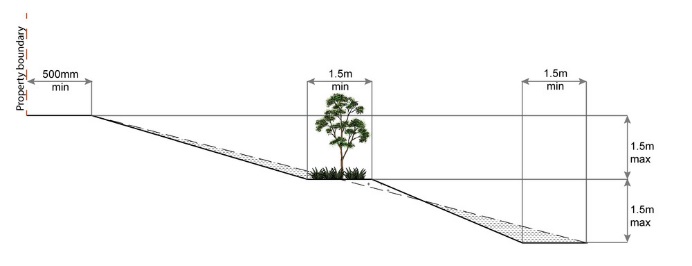 E56Any embankments more than 1.5 metres in height are stepped, terraced and landscaped.Figure - Embankment  PO57Filling or excavation is undertaken in a manner that:does not adversely impact on a Council or public sector entity maintained infrastructure or any drainage feature on, or adjacent to the land; does not preclude reasonable access to a Council or public sector entity maintained infrastructure or any drainage feature on, or adjacent to the land for monitoring, maintenance or replacement purposes. PO57Filling or excavation is undertaken in a manner that:does not adversely impact on a Council or public sector entity maintained infrastructure or any drainage feature on, or adjacent to the land; does not preclude reasonable access to a Council or public sector entity maintained infrastructure or any drainage feature on, or adjacent to the land for monitoring, maintenance or replacement purposes. E57.1No filling or excavation is undertaken in an easement issued in favour of Council or a public sector entity.E57.1No filling or excavation is undertaken in an easement issued in favour of Council or a public sector entity.PO57Filling or excavation is undertaken in a manner that:does not adversely impact on a Council or public sector entity maintained infrastructure or any drainage feature on, or adjacent to the land; does not preclude reasonable access to a Council or public sector entity maintained infrastructure or any drainage feature on, or adjacent to the land for monitoring, maintenance or replacement purposes. PO57Filling or excavation is undertaken in a manner that:does not adversely impact on a Council or public sector entity maintained infrastructure or any drainage feature on, or adjacent to the land; does not preclude reasonable access to a Council or public sector entity maintained infrastructure or any drainage feature on, or adjacent to the land for monitoring, maintenance or replacement purposes. E57.2Filling or excavation that would result in any of the following is not carried out on-site:a reduction in cover over any Council or public sector entity infrastructure service to less than 600mm;an increase in finished surface grade over, or within 1.5m on each side of, the Council or public sector entity infrastructure above that which existed prior to the earthworks being undertaken ;prevent reasonable access to Council or public sector entity maintained infrastructure or any drainage feature on, or adjacent to the site for monitoring, maintenance or replacement purposes. E57.2Filling or excavation that would result in any of the following is not carried out on-site:a reduction in cover over any Council or public sector entity infrastructure service to less than 600mm;an increase in finished surface grade over, or within 1.5m on each side of, the Council or public sector entity infrastructure above that which existed prior to the earthworks being undertaken ;prevent reasonable access to Council or public sector entity maintained infrastructure or any drainage feature on, or adjacent to the site for monitoring, maintenance or replacement purposes. PO58Filling or excavation does not result in land instability.PO58Filling or excavation does not result in land instability.No example provided.No example provided.PO59Filling or excavation does not result inadverse impacts on the hydrological and hydraulic capacity of the waterway or floodway;increased flood inundation outside the site;any reduction in the flood storage capacity in the floodway;any clearing of native vegetation.PO59Filling or excavation does not result inadverse impacts on the hydrological and hydraulic capacity of the waterway or floodway;increased flood inundation outside the site;any reduction in the flood storage capacity in the floodway;any clearing of native vegetation.No example provided.No example provided.PO60Filling or excavation on the development site is undertaken in a manner which does not create or accentuate problems associated with stormwater flows and drainage systems on land adjoining the site.PO60Filling or excavation on the development site is undertaken in a manner which does not create or accentuate problems associated with stormwater flows and drainage systems on land adjoining the site.E60Filling and excavation undertaken on the development site are shaped in a manner which does not:prevent stormwater surface flow which, prior to commencement of the earthworks, passed onto the development site, from entering the land; or
redirect stormwater surface flow away from existing flow paths; or
divert stormwater surface flow onto adjacent land, (other than a road), in a manner which: 
concentrates the flow; or
increases the flow rates of stormwater over the affected section of the adjacent land above the situation which existed prior to the diversion; or
causes actionable nuisance to any person, property or premises.E60Filling and excavation undertaken on the development site are shaped in a manner which does not:prevent stormwater surface flow which, prior to commencement of the earthworks, passed onto the development site, from entering the land; or
redirect stormwater surface flow away from existing flow paths; or
divert stormwater surface flow onto adjacent land, (other than a road), in a manner which: 
concentrates the flow; or
increases the flow rates of stormwater over the affected section of the adjacent land above the situation which existed prior to the diversion; or
causes actionable nuisance to any person, property or premises.PO61All earth retaining structures provide a positive interface with the streetscape and minimise impacts on the amenity of adjoining residents. Note - Refer to Planning scheme policy - Residential design for guidance on how to achieve compliance with this performance outcome.PO61All earth retaining structures provide a positive interface with the streetscape and minimise impacts on the amenity of adjoining residents. Note - Refer to Planning scheme policy - Residential design for guidance on how to achieve compliance with this performance outcome.E61Earth retaining structures:are not constructed of boulder rocks or timber;where height is no greater than 900mm, are provided in accordance with Figure - Retaining on a boundary;Figure - Retaining on boundary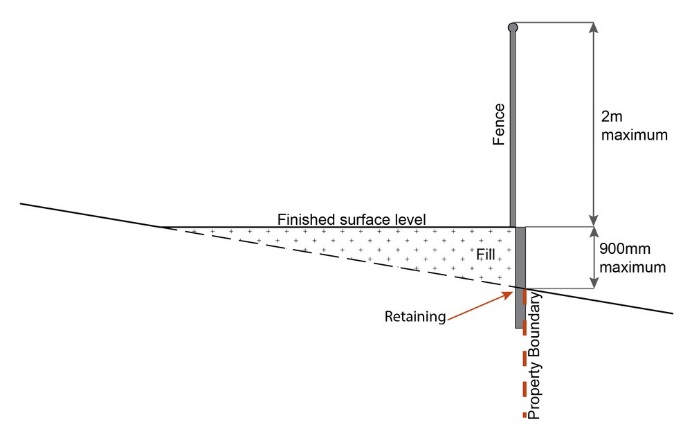 where height is greater than 900mm but no greater than 1.5m, are to be setback at least the equivalent height of the retaining structure from any property boundary; where height is greater than 1.5m, are to be setback and stepped 1.5m vertical: 1.5m horizontal, terraced, landscaped and drained as shown below. Figure - Cut  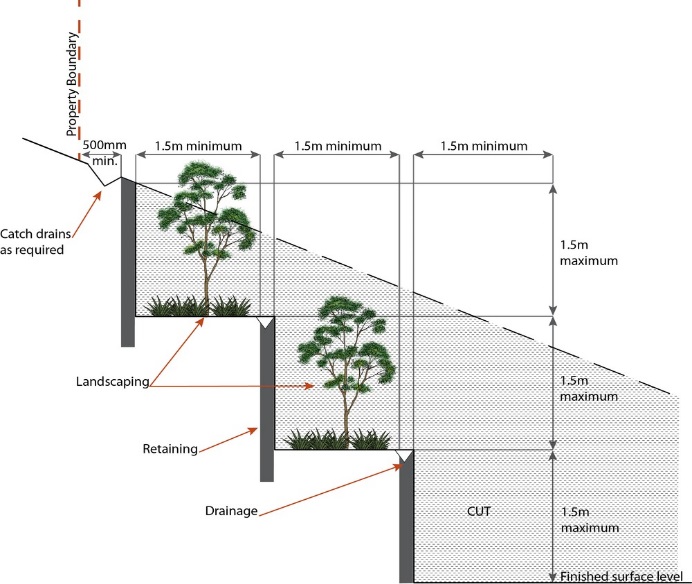 Figure - Fill  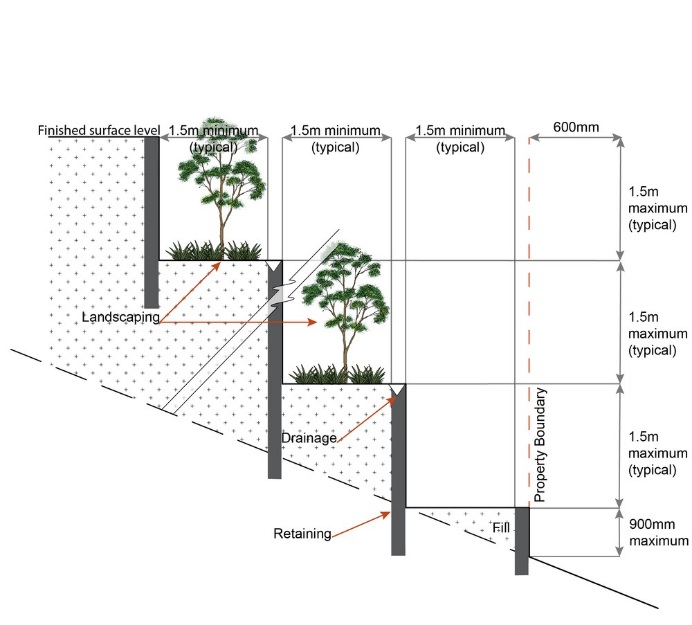 E61Earth retaining structures:are not constructed of boulder rocks or timber;where height is no greater than 900mm, are provided in accordance with Figure - Retaining on a boundary;Figure - Retaining on boundarywhere height is greater than 900mm but no greater than 1.5m, are to be setback at least the equivalent height of the retaining structure from any property boundary; where height is greater than 1.5m, are to be setback and stepped 1.5m vertical: 1.5m horizontal, terraced, landscaped and drained as shown below. Figure - Cut  Figure - Fill  Fire ServicesFire ServicesFire ServicesFire ServicesFire ServicesFire ServicesFire ServicesFire ServicesFire ServicesFire ServicesPO62Development incorporates a fire fighting system that:satisfies the reasonable needs of the fire fighting entity for the area;is appropriate for the size, shape and topography of the development and its surrounds;is compatible with the operational equipment available to the fire fighting entity for the area;considers the fire hazard inherent in the materials comprising the development and their proximity to one another;considers the fire hazard inherent in the surrounds to the development site;is maintained in effective operating order.PO62Development incorporates a fire fighting system that:satisfies the reasonable needs of the fire fighting entity for the area;is appropriate for the size, shape and topography of the development and its surrounds;is compatible with the operational equipment available to the fire fighting entity for the area;considers the fire hazard inherent in the materials comprising the development and their proximity to one another;considers the fire hazard inherent in the surrounds to the development site;is maintained in effective operating order.E62.1External fire hydrant facilities are provided on site to the standard prescribed under the relevant parts of Australian Standard AS 2419.1 (2005) – Fire Hydrant Installations. E62.1External fire hydrant facilities are provided on site to the standard prescribed under the relevant parts of Australian Standard AS 2419.1 (2005) – Fire Hydrant Installations. PO62Development incorporates a fire fighting system that:satisfies the reasonable needs of the fire fighting entity for the area;is appropriate for the size, shape and topography of the development and its surrounds;is compatible with the operational equipment available to the fire fighting entity for the area;considers the fire hazard inherent in the materials comprising the development and their proximity to one another;considers the fire hazard inherent in the surrounds to the development site;is maintained in effective operating order.PO62Development incorporates a fire fighting system that:satisfies the reasonable needs of the fire fighting entity for the area;is appropriate for the size, shape and topography of the development and its surrounds;is compatible with the operational equipment available to the fire fighting entity for the area;considers the fire hazard inherent in the materials comprising the development and their proximity to one another;considers the fire hazard inherent in the surrounds to the development site;is maintained in effective operating order.E62.2A continuous path of travel having the following characteristics is provided between the vehicle access point to the site and each external fire hydrant and hydrant booster point on the land: an unobstructed width of no less than 3.5m;an unobstructed height of no less than 4.8m;constructed to be readily traversed by a 17 tonne HRV fire brigade pumping appliance;an area for a fire brigade pumping appliance to stand within 20m of each fire hydrant and 8m of each hydrant booster point.E62.2A continuous path of travel having the following characteristics is provided between the vehicle access point to the site and each external fire hydrant and hydrant booster point on the land: an unobstructed width of no less than 3.5m;an unobstructed height of no less than 4.8m;constructed to be readily traversed by a 17 tonne HRV fire brigade pumping appliance;an area for a fire brigade pumping appliance to stand within 20m of each fire hydrant and 8m of each hydrant booster point.PO62Development incorporates a fire fighting system that:satisfies the reasonable needs of the fire fighting entity for the area;is appropriate for the size, shape and topography of the development and its surrounds;is compatible with the operational equipment available to the fire fighting entity for the area;considers the fire hazard inherent in the materials comprising the development and their proximity to one another;considers the fire hazard inherent in the surrounds to the development site;is maintained in effective operating order.PO62Development incorporates a fire fighting system that:satisfies the reasonable needs of the fire fighting entity for the area;is appropriate for the size, shape and topography of the development and its surrounds;is compatible with the operational equipment available to the fire fighting entity for the area;considers the fire hazard inherent in the materials comprising the development and their proximity to one another;considers the fire hazard inherent in the surrounds to the development site;is maintained in effective operating order.E62.3On-site fire hydrant facilities are maintained in effective operating order in a manner prescribed in Australian Standard AS1851 (2012) – Routine service of fire protection systems and equipment. E62.3On-site fire hydrant facilities are maintained in effective operating order in a manner prescribed in Australian Standard AS1851 (2012) – Routine service of fire protection systems and equipment. PO63On-site fire hydrants that are external to buildings, as well as the available fire fighting appliance access routes to those hydrants, can be readily identified at all times from, or at, the vehicular entry point to the development site. PO63On-site fire hydrants that are external to buildings, as well as the available fire fighting appliance access routes to those hydrants, can be readily identified at all times from, or at, the vehicular entry point to the development site. E63For development that contains on-site fire hydrants external to buildings:those external hydrants can be seen from the vehicular entry point to the site; ora sign identifying the following is provided at the vehicular entry point to the site:the overall layout of the development (to scale);internal road names (where used);all communal facilities (where provided);the reception area and on-site manager’s office (where provided);external hydrants and hydrant booster points;physical constraints within the internal roadway system which would restrict access by fire fighting appliances to external hydrants and hydrant booster points. E63For development that contains on-site fire hydrants external to buildings:those external hydrants can be seen from the vehicular entry point to the site; ora sign identifying the following is provided at the vehicular entry point to the site:the overall layout of the development (to scale);internal road names (where used);all communal facilities (where provided);the reception area and on-site manager’s office (where provided);external hydrants and hydrant booster points;physical constraints within the internal roadway system which would restrict access by fire fighting appliances to external hydrants and hydrant booster points. PO64Each on-site fire hydrant that is external to a building is signposted in a way that enables it to be readily identified at all times by the occupants of any firefighting appliance traversing the development site. PO64Each on-site fire hydrant that is external to a building is signposted in a way that enables it to be readily identified at all times by the occupants of any firefighting appliance traversing the development site. E64For development that contains on-site fire hydrants external to buildings, those hydrants are identified by way of marker posts and raised reflective pavement markers in the manner prescribed in the technical note Fire hydrant indication system produced by the Queensland Department of Transport and Main Roads. E64For development that contains on-site fire hydrants external to buildings, those hydrants are identified by way of marker posts and raised reflective pavement markers in the manner prescribed in the technical note Fire hydrant indication system produced by the Queensland Department of Transport and Main Roads. Use specific criteriaUse specific criteriaUse specific criteriaUse specific criteriaUse specific criteriaUse specific criteriaUse specific criteriaUse specific criteriaUse specific criteriaUse specific criteriaIndustrial land usesIndustrial land usesIndustrial land usesIndustrial land usesIndustrial land usesPO65Ancillary office(53), administration functions, retail sales and customer service components do not compromise the industrial activities in the precinct or compromise the role or function of the region's centres network. E65The combined area for ancillary office(53), administration functions, display and retail sale of commodities, articles or goods resulting from the industrial processes on-site, does not exceed 50% of the GFA. E65The combined area for ancillary office(53), administration functions, display and retail sale of commodities, articles or goods resulting from the industrial processes on-site, does not exceed 50% of the GFA. E65The combined area for ancillary office(53), administration functions, display and retail sale of commodities, articles or goods resulting from the industrial processes on-site, does not exceed 50% of the GFA. E65The combined area for ancillary office(53), administration functions, display and retail sale of commodities, articles or goods resulting from the industrial processes on-site, does not exceed 50% of the GFA. PO66Buildings directly adjoining non-industrial zoned land:are compatible with the character of the adjoining area;minimises overlooking and overshadowing;maintain privacy; anddo not cause significant loss of amenity to neighbouring residents by way noise, vibration, odour, lighting, traffic generation and/or hours of operation. No example provided.No example provided.No example provided.No example provided.PO67Medium impact industry(47) uses only establish in the precinct where: buildings and activities are located at least 250m from a sensitive land use or sensitive zone;do not constrain the function of existing or future uses in the precinct; andnot adversely impact on the amenity, health or safety of adjoining industrial workers or sensitive land uses.No example provided.No example provided.No example provided.No example provided.Caretaker’s accommodation (10)Caretaker’s accommodation (10)Caretaker’s accommodation (10)Caretaker’s accommodation (10)Caretaker’s accommodation (10)PO68Development of Caretaker's accommodation(10): does not compromise the productivity of the use occurring on-site and in the surrounding area;is domestic in scale;provides adequate car parking provisions exclusive on the primary use of the site;is safe for the residents;has regard to the open space and recreation needs of the residents.E68Caretaker's accommodation(10): has a maximum GFA is 80m2; does not gain access from a separate driveway to that of the industrial use;provides a minimum 16m2 of private open space directly accessible from a habitable room; provides car parking in accordance with Schedule 7 - Car parking.E68Caretaker's accommodation(10): has a maximum GFA is 80m2; does not gain access from a separate driveway to that of the industrial use;provides a minimum 16m2 of private open space directly accessible from a habitable room; provides car parking in accordance with Schedule 7 - Car parking.E68Caretaker's accommodation(10): has a maximum GFA is 80m2; does not gain access from a separate driveway to that of the industrial use;provides a minimum 16m2 of private open space directly accessible from a habitable room; provides car parking in accordance with Schedule 7 - Car parking.E68Caretaker's accommodation(10): has a maximum GFA is 80m2; does not gain access from a separate driveway to that of the industrial use;provides a minimum 16m2 of private open space directly accessible from a habitable room; provides car parking in accordance with Schedule 7 - Car parking.Sales office (72)Sales office (72)Sales office (72)Sales office (72)Sales office (72)PO69Sales office(72) remain temporary in duration and demonstrates a relationship to  the land or buildings being displayed or sold. E69A Sales office(72) is located on the site for no longer than 2 years. E69A Sales office(72) is located on the site for no longer than 2 years. E69A Sales office(72) is located on the site for no longer than 2 years. E69A Sales office(72) is located on the site for no longer than 2 years. Home based business (35)Home based business (35)Home based business (35)Home based business (35)Home based business (35)PO70Home based business(s)(35): is subordinate in size and function to the primary use on the site being residential;are of a scale and intensity that does not result in adverse visual or nuisance impacts on the residents in adjoining or nearby dwellings; results in a vehicular and pedestrian traffic generation consistent with that reasonably expected in the surrounding area;are suitably screened to ensure adverse visual impacts on the residents in adjoining or nearby dwellings are minimised;sufficiently separated from adjoining properties so development does not result in adverse visual, noise, or nuisance impacts on adjoining residents. No example provided.No example provided.No example provided.No example provided.PO71On-site display and sales of goods is limited to the activities being undertaken from the site and does not result in:the display and sale of goods being viewed from outside of the site;overall development on the site having a predominantly commercial appearance.E71.1Only goods grown, produced or manufactured on-site are sold from the site.E71.1Only goods grown, produced or manufactured on-site are sold from the site.E71.1Only goods grown, produced or manufactured on-site are sold from the site.E71.1Only goods grown, produced or manufactured on-site are sold from the site.PO71On-site display and sales of goods is limited to the activities being undertaken from the site and does not result in:the display and sale of goods being viewed from outside of the site;overall development on the site having a predominantly commercial appearance.E71.2Display of goods grown, produced or manufactured on-site are contained within a dwelling or on-site structure and the display of goods is not visible from the boundary of the site. E71.2Display of goods grown, produced or manufactured on-site are contained within a dwelling or on-site structure and the display of goods is not visible from the boundary of the site. E71.2Display of goods grown, produced or manufactured on-site are contained within a dwelling or on-site structure and the display of goods is not visible from the boundary of the site. E71.2Display of goods grown, produced or manufactured on-site are contained within a dwelling or on-site structure and the display of goods is not visible from the boundary of the site. Other Non-industrial land usesOther Non-industrial land usesOther Non-industrial land usesOther Non-industrial land usesOther Non-industrial land usesPO72Offices located in the precinct must:have a direct nexus with industrial activities;not compromise the viability, role and function of the regions centre network.No example provided.No example provided.No example provided.No example provided.PO73Showrooms(78) are limited to: industry and trade related product lines;a gross floor area of 500m2No example provided.No example provided.No example provided.No example provided.PO74Food and Drink Outlets(28) are limited to a gross floor area of 100m2. No example provided.No example provided.No example provided.No example provided.PO75With the exception of Caretaker's accommodation(10), residential and other sensitive land uses do not establish within the precinct. No example provided.No example provided.No example provided.No example provided.PO76Where not located on a district collector, sub-arterial or arterial road, non-industrial uses:provide direct convenience retail or services to the local industrial workforce;are consolidated with existing non-industrial uses;do not compromise the viability, role or function of the region's centre network;are not subject to adverse amenity impacts or risks to health;do not constrain the operations of industrial activities.No example provided.No example provided.No example provided.No example provided.PO77Where located on a district collector, sub-arterial or arterial road, non-industrial uses:are consolidated with existing non-industrial uses;do not compromise the viability, role or function of the region's centre network;are not subject to adverse amenity impacts or risk to health;do not constrain the operations of industrial activities.No example provided.No example provided.No example provided.No example provided.PO78Traffic generated by non-industrial uses does not detrimentally impact upon the operation and functionality of the receiving road network. No example provided.No example provided.No example provided.No example provided.PO79The design of non-industrial buildings in the precinct:adds visual interest to the streetscape (e.g. variation in materials, patterns, textures and colours, a consistent building line, blank walls that are visible from public places are treated to not negatively impact the surrounding amenity); contribute to a safe environment (e.g. through the use of lighting and avoiding concealed recesses or potential entrapment areas); incorporate architectural features within the building facade at the street level to create human scale (e.g. awnings).are adaptable for future alternative industry uses.No example provided.No example provided.No example provided.No example provided.PO80Building entrances:are readily identifiable from the road frontage;add visual interest to the streetscape;are designed to limit opportunities for concealment;are located and oriented to favour active and public transport usage by connecting to pedestrian footpaths on the street frontage and adjoining sites. E80.1The main entrance to the building is clearly visible from and addresses the primary street frontage.E80.1The main entrance to the building is clearly visible from and addresses the primary street frontage.E80.1The main entrance to the building is clearly visible from and addresses the primary street frontage.E80.1The main entrance to the building is clearly visible from and addresses the primary street frontage.PO80Building entrances:are readily identifiable from the road frontage;add visual interest to the streetscape;are designed to limit opportunities for concealment;are located and oriented to favour active and public transport usage by connecting to pedestrian footpaths on the street frontage and adjoining sites. E80.2Where the building does not adjoin the street frontage, a dedicated and sealed pedestrian footpath is provided between the street frontage and the building entrance. E80.2Where the building does not adjoin the street frontage, a dedicated and sealed pedestrian footpath is provided between the street frontage and the building entrance. E80.2Where the building does not adjoin the street frontage, a dedicated and sealed pedestrian footpath is provided between the street frontage and the building entrance. E80.2Where the building does not adjoin the street frontage, a dedicated and sealed pedestrian footpath is provided between the street frontage and the building entrance. Major electricity infrastructure(43), Substation(80) and Utility installation(86)Major electricity infrastructure(43), Substation(80) and Utility installation(86)Major electricity infrastructure(43), Substation(80) and Utility installation(86)Major electricity infrastructure(43), Substation(80) and Utility installation(86)Major electricity infrastructure(43), Substation(80) and Utility installation(86)PO81The development does not have an adverse impact on the visual amenity of a locality and is:high quality design and construction;visually integrated with the surrounding area;not visually dominant or intrusive;located behind the main building line;below the level of the predominant tree canopy or the level of the surrounding buildings and structures;camouflaged through the use of colours and materials which blend into the landscape;treated to eliminate glare and reflectivity;landscaped;otherwise consistent with the amenity and character of the zone and surrounding area.E81.1Development is designed to minimise surrounding land use conflicts by ensuring infrastructure, buildings, structures and other equipment: are enclosed within buildings or structures;are located behind the main building line;have a similar height, bulk and scale to the surrounding fabric;have horizontal and vertical articulation applied to all exterior walls.E81.1Development is designed to minimise surrounding land use conflicts by ensuring infrastructure, buildings, structures and other equipment: are enclosed within buildings or structures;are located behind the main building line;have a similar height, bulk and scale to the surrounding fabric;have horizontal and vertical articulation applied to all exterior walls.E81.1Development is designed to minimise surrounding land use conflicts by ensuring infrastructure, buildings, structures and other equipment: are enclosed within buildings or structures;are located behind the main building line;have a similar height, bulk and scale to the surrounding fabric;have horizontal and vertical articulation applied to all exterior walls.E81.1Development is designed to minimise surrounding land use conflicts by ensuring infrastructure, buildings, structures and other equipment: are enclosed within buildings or structures;are located behind the main building line;have a similar height, bulk and scale to the surrounding fabric;have horizontal and vertical articulation applied to all exterior walls.PO81The development does not have an adverse impact on the visual amenity of a locality and is:high quality design and construction;visually integrated with the surrounding area;not visually dominant or intrusive;located behind the main building line;below the level of the predominant tree canopy or the level of the surrounding buildings and structures;camouflaged through the use of colours and materials which blend into the landscape;treated to eliminate glare and reflectivity;landscaped;otherwise consistent with the amenity and character of the zone and surrounding area.E81.2A minimum 3m wide strip of dense planting is provided around the outside of the fenced area, between the development and street frontage, side and rear boundaries. E81.2A minimum 3m wide strip of dense planting is provided around the outside of the fenced area, between the development and street frontage, side and rear boundaries. E81.2A minimum 3m wide strip of dense planting is provided around the outside of the fenced area, between the development and street frontage, side and rear boundaries. E81.2A minimum 3m wide strip of dense planting is provided around the outside of the fenced area, between the development and street frontage, side and rear boundaries. PO82Infrastructure does not have an impact on pedestrian health and safety.E82Access control arrangements:do not create dead-ends or dark alleyways adjacent to the infrastructure;minimise the number and width of crossovers and entry points;provide safe vehicular access to the site;do not utilise barbed wire or razor wire.E82Access control arrangements:do not create dead-ends or dark alleyways adjacent to the infrastructure;minimise the number and width of crossovers and entry points;provide safe vehicular access to the site;do not utilise barbed wire or razor wire.E82Access control arrangements:do not create dead-ends or dark alleyways adjacent to the infrastructure;minimise the number and width of crossovers and entry points;provide safe vehicular access to the site;do not utilise barbed wire or razor wire.E82Access control arrangements:do not create dead-ends or dark alleyways adjacent to the infrastructure;minimise the number and width of crossovers and entry points;provide safe vehicular access to the site;do not utilise barbed wire or razor wire.PO83All activities associated with the development occur within an environment incorporating sufficient controls to ensure the facility: generates no audible sound at the site boundaries where in a residential setting; ormeet the objectives as set out in the Environmental Protection (Noise) Policy 2008.E83All equipment which produces audible or non-audible sound is housed within a fully enclosed building incorporating sound control measures sufficient to ensure noise emissions meet the objectives as set out in the Environmental Protection (Noise) Policy 2008. E83All equipment which produces audible or non-audible sound is housed within a fully enclosed building incorporating sound control measures sufficient to ensure noise emissions meet the objectives as set out in the Environmental Protection (Noise) Policy 2008. E83All equipment which produces audible or non-audible sound is housed within a fully enclosed building incorporating sound control measures sufficient to ensure noise emissions meet the objectives as set out in the Environmental Protection (Noise) Policy 2008. E83All equipment which produces audible or non-audible sound is housed within a fully enclosed building incorporating sound control measures sufficient to ensure noise emissions meet the objectives as set out in the Environmental Protection (Noise) Policy 2008. Telecommunications facility (81)Telecommunications facility (81)Telecommunications facility (81)Telecommunications facility (81)Telecommunications facility (81)Telecommunications facility (81)Telecommunications facility (81)Telecommunications facility (81)Telecommunications facility (81)Telecommunications facility (81)PO84Telecommunications facilities(81) are co-located with existing telecommunications facilities(81), Utility installation(86), Major electricity infrastructure(43) or Substation(80) if there is already a facility in the same coverage area. E84.1New telecommunication facilities(81) are co-located on existing towers with new equipment shelter and associated structures positioned adjacent to the existing shelters and structures. E84.1New telecommunication facilities(81) are co-located on existing towers with new equipment shelter and associated structures positioned adjacent to the existing shelters and structures. E84.1New telecommunication facilities(81) are co-located on existing towers with new equipment shelter and associated structures positioned adjacent to the existing shelters and structures. E84.1New telecommunication facilities(81) are co-located on existing towers with new equipment shelter and associated structures positioned adjacent to the existing shelters and structures. PO84Telecommunications facilities(81) are co-located with existing telecommunications facilities(81), Utility installation(86), Major electricity infrastructure(43) or Substation(80) if there is already a facility in the same coverage area. E84.2If not co-located with an existing facility, all co-location opportunities have been investigated and fully exhausted within a 2km radius of the site. E84.2If not co-located with an existing facility, all co-location opportunities have been investigated and fully exhausted within a 2km radius of the site. E84.2If not co-located with an existing facility, all co-location opportunities have been investigated and fully exhausted within a 2km radius of the site. E84.2If not co-located with an existing facility, all co-location opportunities have been investigated and fully exhausted within a 2km radius of the site. PO85A new Telecommunications facility(81) is designed and constructed to ensure co-masting or co-siting with other carriers both on the tower or pole and at ground level is possible in the future. E85A minimum area of 45m2 is available to allow for additional equipment shelters and associated structures for the purpose of co-locating on the proposed facility. E85A minimum area of 45m2 is available to allow for additional equipment shelters and associated structures for the purpose of co-locating on the proposed facility. E85A minimum area of 45m2 is available to allow for additional equipment shelters and associated structures for the purpose of co-locating on the proposed facility. E85A minimum area of 45m2 is available to allow for additional equipment shelters and associated structures for the purpose of co-locating on the proposed facility. PO86Telecommunications facilities(81) do not conflict with lawful existing land uses both on and adjoining the site. E86The development results in no net reduction in the minimum quantity and standard of landscaping, private or communal open space or car parking spaces required under the planning scheme or under an existing development approval. E86The development results in no net reduction in the minimum quantity and standard of landscaping, private or communal open space or car parking spaces required under the planning scheme or under an existing development approval. E86The development results in no net reduction in the minimum quantity and standard of landscaping, private or communal open space or car parking spaces required under the planning scheme or under an existing development approval. E86The development results in no net reduction in the minimum quantity and standard of landscaping, private or communal open space or car parking spaces required under the planning scheme or under an existing development approval. PO87The Telecommunications facility(81) does not have an adverse impact on the visual amenity of a locality and is: high quality design and construction;visually integrated with the surrounding area;not visually dominant or intrusive;located behind the main building line;below the level of the predominant tree canopy or the level of the surrounding buildings and structures;camouflaged through the use of colours and materials which blend into the landscape;treated to eliminate glare and reflectivity;landscaped;otherwise consistent with the amenity and character of the zone and surrounding area.E87.1Where in an urban area, the development does not protrude more than 5m above the level of the existing treeline, prominent ridgeline or building rooftops in the surrounding townscape. E87.1Where in an urban area, the development does not protrude more than 5m above the level of the existing treeline, prominent ridgeline or building rooftops in the surrounding townscape. E87.1Where in an urban area, the development does not protrude more than 5m above the level of the existing treeline, prominent ridgeline or building rooftops in the surrounding townscape. E87.1Where in an urban area, the development does not protrude more than 5m above the level of the existing treeline, prominent ridgeline or building rooftops in the surrounding townscape. PO87The Telecommunications facility(81) does not have an adverse impact on the visual amenity of a locality and is: high quality design and construction;visually integrated with the surrounding area;not visually dominant or intrusive;located behind the main building line;below the level of the predominant tree canopy or the level of the surrounding buildings and structures;camouflaged through the use of colours and materials which blend into the landscape;treated to eliminate glare and reflectivity;landscaped;otherwise consistent with the amenity and character of the zone and surrounding area.E87.2In all other areas towers do not exceed 35m in height.E87.2In all other areas towers do not exceed 35m in height.E87.2In all other areas towers do not exceed 35m in height.E87.2In all other areas towers do not exceed 35m in height.PO87The Telecommunications facility(81) does not have an adverse impact on the visual amenity of a locality and is: high quality design and construction;visually integrated with the surrounding area;not visually dominant or intrusive;located behind the main building line;below the level of the predominant tree canopy or the level of the surrounding buildings and structures;camouflaged through the use of colours and materials which blend into the landscape;treated to eliminate glare and reflectivity;landscaped;otherwise consistent with the amenity and character of the zone and surrounding area.E87.3Towers, equipment shelters and associated structures are of a design, colour and material to:reduce recognition in the landscape;reduce glare and reflectivity.E87.3Towers, equipment shelters and associated structures are of a design, colour and material to:reduce recognition in the landscape;reduce glare and reflectivity.E87.3Towers, equipment shelters and associated structures are of a design, colour and material to:reduce recognition in the landscape;reduce glare and reflectivity.E87.3Towers, equipment shelters and associated structures are of a design, colour and material to:reduce recognition in the landscape;reduce glare and reflectivity.PO87The Telecommunications facility(81) does not have an adverse impact on the visual amenity of a locality and is: high quality design and construction;visually integrated with the surrounding area;not visually dominant or intrusive;located behind the main building line;below the level of the predominant tree canopy or the level of the surrounding buildings and structures;camouflaged through the use of colours and materials which blend into the landscape;treated to eliminate glare and reflectivity;landscaped;otherwise consistent with the amenity and character of the zone and surrounding area.E87.4All structures and buildings are setback behind the main building line and a minimum of 10m from side and rear boundaries, except where in the Industry and Extractive industry zones, the minimum side and rear setback is 3m. Where there is no established building line the facility is located at the rear of the site.E87.4All structures and buildings are setback behind the main building line and a minimum of 10m from side and rear boundaries, except where in the Industry and Extractive industry zones, the minimum side and rear setback is 3m. Where there is no established building line the facility is located at the rear of the site.E87.4All structures and buildings are setback behind the main building line and a minimum of 10m from side and rear boundaries, except where in the Industry and Extractive industry zones, the minimum side and rear setback is 3m. Where there is no established building line the facility is located at the rear of the site.E87.4All structures and buildings are setback behind the main building line and a minimum of 10m from side and rear boundaries, except where in the Industry and Extractive industry zones, the minimum side and rear setback is 3m. Where there is no established building line the facility is located at the rear of the site.PO87The Telecommunications facility(81) does not have an adverse impact on the visual amenity of a locality and is: high quality design and construction;visually integrated with the surrounding area;not visually dominant or intrusive;located behind the main building line;below the level of the predominant tree canopy or the level of the surrounding buildings and structures;camouflaged through the use of colours and materials which blend into the landscape;treated to eliminate glare and reflectivity;landscaped;otherwise consistent with the amenity and character of the zone and surrounding area.E87.5The facility is enclosed by security fencing or by other means to ensure public access is prohibited.E87.5The facility is enclosed by security fencing or by other means to ensure public access is prohibited.E87.5The facility is enclosed by security fencing or by other means to ensure public access is prohibited.E87.5The facility is enclosed by security fencing or by other means to ensure public access is prohibited.PO87The Telecommunications facility(81) does not have an adverse impact on the visual amenity of a locality and is: high quality design and construction;visually integrated with the surrounding area;not visually dominant or intrusive;located behind the main building line;below the level of the predominant tree canopy or the level of the surrounding buildings and structures;camouflaged through the use of colours and materials which blend into the landscape;treated to eliminate glare and reflectivity;landscaped;otherwise consistent with the amenity and character of the zone and surrounding area.E87.6A minimum 3m wide strip of dense planting is provided around the perimeter of the fenced area, between the facility and street frontage and adjoining uses. E87.6A minimum 3m wide strip of dense planting is provided around the perimeter of the fenced area, between the facility and street frontage and adjoining uses. E87.6A minimum 3m wide strip of dense planting is provided around the perimeter of the fenced area, between the facility and street frontage and adjoining uses. E87.6A minimum 3m wide strip of dense planting is provided around the perimeter of the fenced area, between the facility and street frontage and adjoining uses. PO88Lawful access is maintained to the site at all times that does not alter the amenity of the landscape or surrounding uses.E88An Access and Landscape Plan demonstrates how 24 hour vehicular access will be obtained and maintained to the facility in a manner that is appropriate to the site’s context. E88An Access and Landscape Plan demonstrates how 24 hour vehicular access will be obtained and maintained to the facility in a manner that is appropriate to the site’s context. E88An Access and Landscape Plan demonstrates how 24 hour vehicular access will be obtained and maintained to the facility in a manner that is appropriate to the site’s context. E88An Access and Landscape Plan demonstrates how 24 hour vehicular access will be obtained and maintained to the facility in a manner that is appropriate to the site’s context. PO89All activities associated with the development occur within an environment incorporating sufficient controls to ensure the facility generates no audible sound at the site boundaries where in a residential setting. E89All equipment comprising the Telecommunications facility(81) which produces audible or non-audible sound is housed within a fully enclosed building incorporating sound control measures sufficient to ensure no noise from this equipment can be heard, or felt at the site boundary. E89All equipment comprising the Telecommunications facility(81) which produces audible or non-audible sound is housed within a fully enclosed building incorporating sound control measures sufficient to ensure no noise from this equipment can be heard, or felt at the site boundary. E89All equipment comprising the Telecommunications facility(81) which produces audible or non-audible sound is housed within a fully enclosed building incorporating sound control measures sufficient to ensure no noise from this equipment can be heard, or felt at the site boundary. E89All equipment comprising the Telecommunications facility(81) which produces audible or non-audible sound is housed within a fully enclosed building incorporating sound control measures sufficient to ensure no noise from this equipment can be heard, or felt at the site boundary. Values and constraints criteriaValues and constraints criteriaValues and constraints criteriaValues and constraints criteriaAcid sulfate soils - (refer Overlay map - Acid sulfate soils to determine if the following assessment criteria apply)Acid sulfate soils - (refer Overlay map - Acid sulfate soils to determine if the following assessment criteria apply)Acid sulfate soils - (refer Overlay map - Acid sulfate soils to determine if the following assessment criteria apply)Acid sulfate soils - (refer Overlay map - Acid sulfate soils to determine if the following assessment criteria apply)PO90Development avoids disturbing acid sulfate soils. Where development disturbs acid sulfate soils, development:is managed to avoid or minimise the release of surface or groundwater flows containing acid and metal contaminants into the environment; protects the environmental and ecological values and health of receiving waters;protects buildings and infrastructure from the effects of acid sulfate soils.E90Development does not involve:excavation or otherwise removing of more than 100m3 of soil or sediment where below than 5m Australian Height datum AHD; or filling of land of more than 500m3 of material with an average depth of 0.5m or greater where below the 5m Australian Height datum AHD. Environmental areas (refer Overlay map - Environmental areas to determine if the following assessment criteria apply)Environmental areas (refer Overlay map - Environmental areas to determine if the following assessment criteria apply)Environmental areas (refer Overlay map - Environmental areas to determine if the following assessment criteria apply)Environmental areas (refer Overlay map - Environmental areas to determine if the following assessment criteria apply)Vegetation clearing, ecological value and connectivityVegetation clearing, ecological value and connectivityPO91Development avoids locating in a High Value Area or a Value Offset Area.  Where it is not practicable or reasonable for development to avoid establishing in these areas, development must ensure that: the quality and integrity of the biodiversity and ecological values inherent to a High Value Area and a Value Offset Area is maintained and not lost or degraded; on-site mitigation measures, mechanisms or processes are in place demonstrating the quality and integrity of the biodiversity and ecological values inherent to a High Value Area and a Value Offset Area are maintained.  For example, this can be achieved through replacement, restoration or rehabilitation planting as part of any proposed covenant,  the development of a Vegetation Management Plan,  a Fauna Management Plan, and any other on-site mitigation options identified in the Planning scheme policy - Environmental areas*. No example provided.PO92Development provides for safe, unimpeded, convenient and ongoing wildlife movement and establishes and maintains habitat connectivity by: retaining habitat trees;providing contiguous patches of habitat;provide replacement and rehabilitation planting to improve connectivity;avoiding the creation of fragmented and isolated patches of habitat;providing wildlife movement infrastructure.No example provided.Vegetation clearing and habitat protectionVegetation clearing and habitat protectionPO93Development ensures that the biodiversity quality and integrity of habitats is not adversely impacted upon but maintained and protected. No example provided.PO94Development does not result in the net loss or degradation of habitat value in a High Value Area or a Value Offset Area.  Where development does result in the loss or degradation of habitat value, development will: rehabilitate, revegetate, restore and enhance an area to ensure it continues to function as a viable and healthy habitat area;provide replacement fauna nesting boxes in the event of habitat tree loss in accordance with Planning scheme policy - Environmental areas; undertake rehabilitation, revegetation and restoration in accordance with the South East Queensland Ecological Restoration Framework. No example provided.PO95Development ensures safe, unimpeded, convenient and ongoing wildlife movement and habitat connectivity by:providing contiguous patches of habitat;avoiding the creation of fragmented and isolated patches of habitat;providing wildlife movement infrastructure;providing replacement and rehabilitation planting to improve connectivity.No example provided.Vegetation clearing and soil resource stabilityVegetation clearing and soil resource stabilityPO96Development does not:result in soil erosion or land degradation;leave cleared land exposed for an unreasonable period of time but is rehabilitated in a timely manner.No example provided.Vegetation clearing and water qualityVegetation clearing and water qualityPO97Development maintains or improves the quality of groundwater and surface water within, and downstream, of a site by:ensuring an effective vegetated buffers and setbacks from waterbodies is retained to achieve natural filtration and reduce sediment loads; avoiding or minimising changes to landforms to maintain hydrological water flows;adopting suitable measures to exclude livestock from entering a waterbody where a site is being used for animal husbandry(4) and animal keeping(5) activities. No example provided.PO98Development minimises adverse impacts of stormwater run-off on water quality by:minimising flow velocity to reduce erosion;minimising hard surface areas;maximising the use of permeable surfaces;incorporating sediment retention devices;minimising channelled flow.No example provided.Vegetation clearing and access, edge effects and urban heat island effectsVegetation clearing and access, edge effects and urban heat island effectsPO99Development retains safe and convenient public access in a manner that does not result in the adverse edge effects or the loss or degradation of biodiversity values within the environment. No example provided.PO100Development minimises potential adverse ‘edge effects’ on ecological values by:providing dense planting buffers of native vegetation between a development and environmental areas;retaining patches of native vegetation of greatest possible size where located between a development and environmental areas ; restoring, rehabilitating and increasing the size of existing patches of native vegetation;ensuring that buildings and access (public and vehicle) are setback as far as possible from environmental areas and corridors;landscaping with native plants of local origin.No example provided.PO101Development avoids adverse microclimate change and does not result in increased urban heat island effects.  Adverse urban heat island effects are minimised by: pervious surfaces;providing deeply planted vegetation buffers and green linkage opportunities;landscaping with local native plant species to achieve well-shaded urban places;increasing the service extent of the urban forest canopy.No example provided.Vegetation clearing and Matters of Local Environmental Significance (MLES) environmental offsetsVegetation clearing and Matters of Local Environmental Significance (MLES) environmental offsetsPO102Where development results in the unavoidable loss of native vegetation within a Value Offset Area MLES waterway buffer or a Value Offset Area MLES wetland buffer, an environmental offset is required in accordance with the environmental offset requirements identified in Planning scheme policy - Environmental areas. No example provided.Extractive resources separation area (refer Overlay map - Extractive resources (separation area) to determine if the following assessment criteria apply)Extractive resources separation area (refer Overlay map - Extractive resources (separation area) to determine if the following assessment criteria apply)Extractive resources separation area (refer Overlay map - Extractive resources (separation area) to determine if the following assessment criteria apply)Extractive resources separation area (refer Overlay map - Extractive resources (separation area) to determine if the following assessment criteria apply)PO103Development does not increase the number of people living in the Extractive Resources separation area.E103One dwelling house(22) permitted per lot within separation area. PO104Development:does not introduce or increase uses that are sensitive to the impacts of an Extractive industry(27); is compatible with the operation of an Extractive industry(27); does not comprise or undermine the function and integrity of the separation area in providing a buffer between key extractive and processing activities and sensitive, incompatible uses outside the separation area. E104Development within the separation area does not include the following activities:Caretaker's accommodation(10); Community residence(16); Dual occupancy(21); Dwelling unit(23); Hospital(36); Rooming accommodation(69); Multiple dwelling(49); Non-resident workforce accommodation(52); Relocatable home park(62); Residential care facility(65); Resort complex(66); Retirement facility(67); Rural workers’ accommodation(71); Short-term accommodation(77); Tourist park(84). PO105Habitable rooms achieve the noise levels listed in Schedule 1 Acoustic Quality Objectives, Environmental Protection (Noise) Policy 2008 and provides a safe, healthy and disturbance free living environment. E105All habitable rooms within the separation area are:acoustically insulated to achieve the noise levels listed in Schedule 1 Acoustic Quality Objectives, Environmental Protection (Noise) Policy 2008; provided with mechanical ventilation.PO106Development provides open space areas for passive recreation in a manner where impacts from key extractive/processing activities, particularly noise, is minimised. E106Private open space areas are separated from the resource processing area by buildings or a 1.8m high solid structure.Extractive resources transport routes (refer Overlay map - Extractive resources (transport route and buffer) to determine if the following assessment criteria apply)Extractive resources transport routes (refer Overlay map - Extractive resources (transport route and buffer) to determine if the following assessment criteria apply)Extractive resources transport routes (refer Overlay map - Extractive resources (transport route and buffer) to determine if the following assessment criteria apply)Extractive resources transport routes (refer Overlay map - Extractive resources (transport route and buffer) to determine if the following assessment criteria apply)PO107Development:does not increase in the number of people living in close proximity to a transport route and being subject to the adverse effects from the transportation route; does not result in the establishment of uses that are incompatible with the operation of Extractive resources transport routes;adopts design and location measures to satisfactorily mitigate the potential adverse impacts associated with transportation routes on sensitive land uses.  Such measures include, but are not limited to: locating the furthest distance possible from the transportation route;habitable rooms being located the furthest from the transportation route;shielding and screening private outdoor recreation space from the transportation routes.E107The following uses are not located within the 100m wide transport route buffer:Caretaker’s accommodation(10), except where located in the Extractive industry zone; Community residence(16); Dual occupancy(21); Dwelling house(22); Dwelling unit(23); Hospital(36); Rooming accommodation(69); Multiple dwelling(49); Non-resident workforce accommodation(52); Relocatable home park(62); Residential care facility(65); Resort complex(66); Retirement facility(67); Rural workers’ accommodation(71); Short-term accommodation(77); Tourist park(84). PO108Development:does not adversely impact upon the efficient and effective transportation of extractive material along a transportation route;ensures vehicle access and egress along transportation routes are designed and located to achieve a high degree of safety, having good visibility; utilises existing vehicle access points and where existing vehicle access points are sub-standard or poorly formed, they are upgraded to an appropriate standard. E108.1Development does not create a new vehicle access point onto an Extractive resources transport route.PO108Development:does not adversely impact upon the efficient and effective transportation of extractive material along a transportation route;ensures vehicle access and egress along transportation routes are designed and located to achieve a high degree of safety, having good visibility; utilises existing vehicle access points and where existing vehicle access points are sub-standard or poorly formed, they are upgraded to an appropriate standard. E108.2A vehicle access point is located, designed and constructed in accordance with Planning scheme policy - Integrated design.Heritage and landscape character (refer Overlay map - Heritage and landscape character to determine if the following assessment criteria apply)Heritage and landscape character (refer Overlay map - Heritage and landscape character to determine if the following assessment criteria apply)Heritage and landscape character (refer Overlay map - Heritage and landscape character to determine if the following assessment criteria apply)Heritage and landscape character (refer Overlay map - Heritage and landscape character to determine if the following assessment criteria apply)PO109Development will:not diminish or cause irreversible damage to the cultural heritage values present on the site, and associated with a heritage site, object or building; protect the fabric and setting of the heritage site, object or building;be consistent with the form, scale and style of the heritage site, object or building;utilise similar materials to those existing, or where this is not reasonable or practicable, neutral materials and finishes;incorporate complementary elements, detailing and ornamentation to those present on the heritage site, object or building;retain public access where this is currently provided.E109Development is for the preservation, maintenance, repair and restoration of a site, object or building of cultural heritage value. PO110Demolition and removal is only considered where:a report prepared by a suitably qualified conservation architect or conservation engineer demonstrates that the building is structurally unsound and is not reasonably capable of economic repair; or demolition is confined to the removal of outbuildings, extensions and alterations that are not part of the original structure; or limited demolition is performed in the course of repairs, maintenance or restoration; ordemolition is performed following a catastrophic event which substantially destroys the building or object.No example provided.PO111Where development is occurring on land adjoining a site of cultural heritage value, the development is to be sympathetic to and consistent with the cultural heritage values present on the site and not result in their values being eroded, degraded or unreasonably obscured from public view. No example provided.PO112Development does not adversely impact upon the health and vitality of significant trees. Where development occurs in proximity to a significant tree, construction measures and techniques as detailed in AS 4970-2009 Protection of trees on development sites are adopted to ensure a significant tree's health, wellbeing and vitality. Significant trees are only removed where they are in a poor state of health or where they pose a health and safety risk to persons or property. A Tree Assessment report prepared by a suitably qualified arborist confirming a tree's state of health is required to demonstrate achievement of this performance outcome. E112Development does:not result in the removal of a significant tree;not occur within 20m of a protected tree;involve pruning of a tree in accordance with Australian Standard AS 4373-2007 – Pruning of Amenity Trees.Infrastructure buffers (refer Overlay map - Infrastructure buffers to determine if the following assessment criteria apply)Infrastructure buffers (refer Overlay map - Infrastructure buffers to determine if the following assessment criteria apply)Infrastructure buffers (refer Overlay map - Infrastructure buffers to determine if the following assessment criteria apply)Infrastructure buffers (refer Overlay map - Infrastructure buffers to determine if the following assessment criteria apply)PO113Odour sensitive development is separated from Wastewater treatment plants so they are not adversely affected by odour emission or other air pollutant impacts. E113The following uses are not located within a wastewater treatment site buffer:Caretaker’s accommodation(10); Community residence(16); Dual occupancy(21); Dwelling house(22)Dwelling unit(23); Hospital(36); Rooming accommodation(69); Multiple dwelling(49); Non-resident workforce accommodation(52); Relocatable home park(62); Residential care facility(65); Resort complex(66); Retirement facility(67); Rural workers’ accommodation(71); Short-term accommodation(77); Tourist park(84). PO114Odour sensitive development is separated from landfill sites so they are not adversely affected by odour emission or other air pollutant impacts. E114The following uses are not located within a Landfill buffer:Caretaker’s accommodation(10); Community residence(16); Dual occupancy(21); Dwelling house(22); Dwelling unit(23); Hospital(36); Rooming accommodation(69); Multiple dwelling(49); Non-resident workforce accommodation(52); Relocatable home park(62); Residential care facility(65); Resort complex(66); Retirement facility(67); Rural workers’ accommodation(71); Short-term accommodation(77); Tourist park(84). PO115Habitable rooms within an Electricity supply substation buffer are located a sufficient distance from substations(80) to avoid any potential adverse impacts on personal health and wellbeing from electromagnetic fields. E115Habitable rooms:are not located within an Electricity supply substation buffer; andproposed on a site subject to an Electricity supply supply substation(80)are acoustically insulted to achieve the noise levels listed in Schedule 1, Acoustic Quality Objectives, Environmental Protection (Noise) Policy 2008. PO116Habitable rooms within an Electricity supply substation buffer are acoustically insulated from the noise of a substation(80) to achieve the noise levels listed in Schedule 1 Acoustic Quality Objectives, Environmental Protection (Noise) Policy 2008 and provides a safe, healthy and disturbance free living environment. No example provided.PO117Development within a High voltage electricity line buffer provides adequate buffers to high voltage electricity lines to protect amenity and health by ensuring development: is located and designed to avoid any potential adverse impacts on personal health and wellbeing from electromagnetic fields in accordance with the principle of prudent avoidance; is located and designed in a manner that maintains a high level of  security of supply;is located and design so not to impede upon the functioning and maintenance of high voltage electrical infrastructure.E117Development does not involve the construction of any buildings or structures within a High voltage electricity line buffer.PO118Development within a Pumping station buffer is located, designed and constructed to:ensure that odour or other air pollutant impacts on the amenity of the development met the air quality of objectives in the Environmental Protection (Air) Policy 2008; ensure that noise impacts on the amenity of the development met the indoor noise objectives set out in the Environmental Protection (Noise) Policy 2008. E118Development does not involve the construction of any buildings or structures within a Pumping station buffer.Overland flow path (refer Overlay map - Overland flow path to determine if the following assessment criteria apply)Overland flow path (refer Overlay map - Overland flow path to determine if the following assessment criteria apply)Overland flow path (refer Overlay map - Overland flow path to determine if the following assessment criteria apply)Overland flow path (refer Overlay map - Overland flow path to determine if the following assessment criteria apply)PO119Development:minimises the risk to persons from overland flow;does not increase the potential for damage from overland flow either on the premises or other premises, public land, watercourses, roads or infrastructure. No example provided.PO120Development:maintains the conveyance of overland flow predominantly unimpeded through the premises for any event up to and including the 1% AEP for the fully developed upstream catchment; does not concentrate, intensify or divert overland flow onto an upstream, downstream or surrounding property.No example provided.PO121Development does not:directly, indirectly or cumulatively cause any increase in overland flow velocity or level;increase the potential for flood damage from overland flow either on the premises or other premises, public lands, watercourses, roads or infrastructure. No example provided.PO122Development ensures that public safety and the risk to the environment are not adversely affected by a detrimental impact of overland flow on a hazardous chemical located or stored on the premises. E122Development ensures that a hazardous chemical is not located or stored in an Overland flow path area.PO123Development which is not in a Rural zone ensures that overland flow is not conveyed from a road or public open space onto a private lot. E123Development which is not in a Rural zone that an overland flow paths and drainage infrastructure is provided to convey overland flow from a road or public open space area away from a private lot. PO124Development ensures that inter-allotment drainage infrastructure, overland flow paths and open drains through private property cater for overland flows for a fully developed upstream catchment and are able to be easily maintained. E124.1Development ensures that roof and allotment drainage infrastructure is provided in accordance with the following relevant level as identified in QUDM: Urban area – Level III;Rural area – N/A;Industrial area – Level V;Commercial area – Level V.PO124Development ensures that inter-allotment drainage infrastructure, overland flow paths and open drains through private property cater for overland flows for a fully developed upstream catchment and are able to be easily maintained. E124.2Development ensures that inter-allotment drainage infrastructure is designed to accommodate any event up to and including the 1% AEP for the fully developed upstream catchment. PO125Development protects the conveyance of overland flow such that an easement for drainage purposes is provided over:a stormwater pipe if the nominal pipe diameter exceeds 300mm;an overland flow path where it crosses more than one premises;inter-allotment drainage infrastructure.No example provided.Additional criteria for development for a Park(57)Additional criteria for development for a Park(57)PO126Development for a Park(57) ensures that the design and layout responds to the nature of the overland flow affecting the premises such that: public benefit and enjoyment is maximised;impacts on the asset life and integrity of park structures is minimised;maintenance and replacement costs are minimised.E126Development for a Park(57) ensures works are provided in accordance with the requirements set out in Appendix B of the Planning scheme policy - Integrated design. Riparian and wetland setbacksRiparian and wetland setbacksPO127Development provides and maintains a suitable setback from waterways and wetlands that protects natural and environmental values.  This is achieved by recognising and responding to the following matters: impact on fauna habitats;impact on wildlife corridors and connectivity;impact on stream integrity;impact of opportunities for revegetation and rehabilitation planting;edge effects.E127Development does not occur within:50m from top of bank for W1 waterway and drainage line30m from top of bank for W2 waterway and drainage line20m from top of bank for W3 waterway and drainage line100m from the edge of a Ramsar wetland, 50m from all other wetlands.